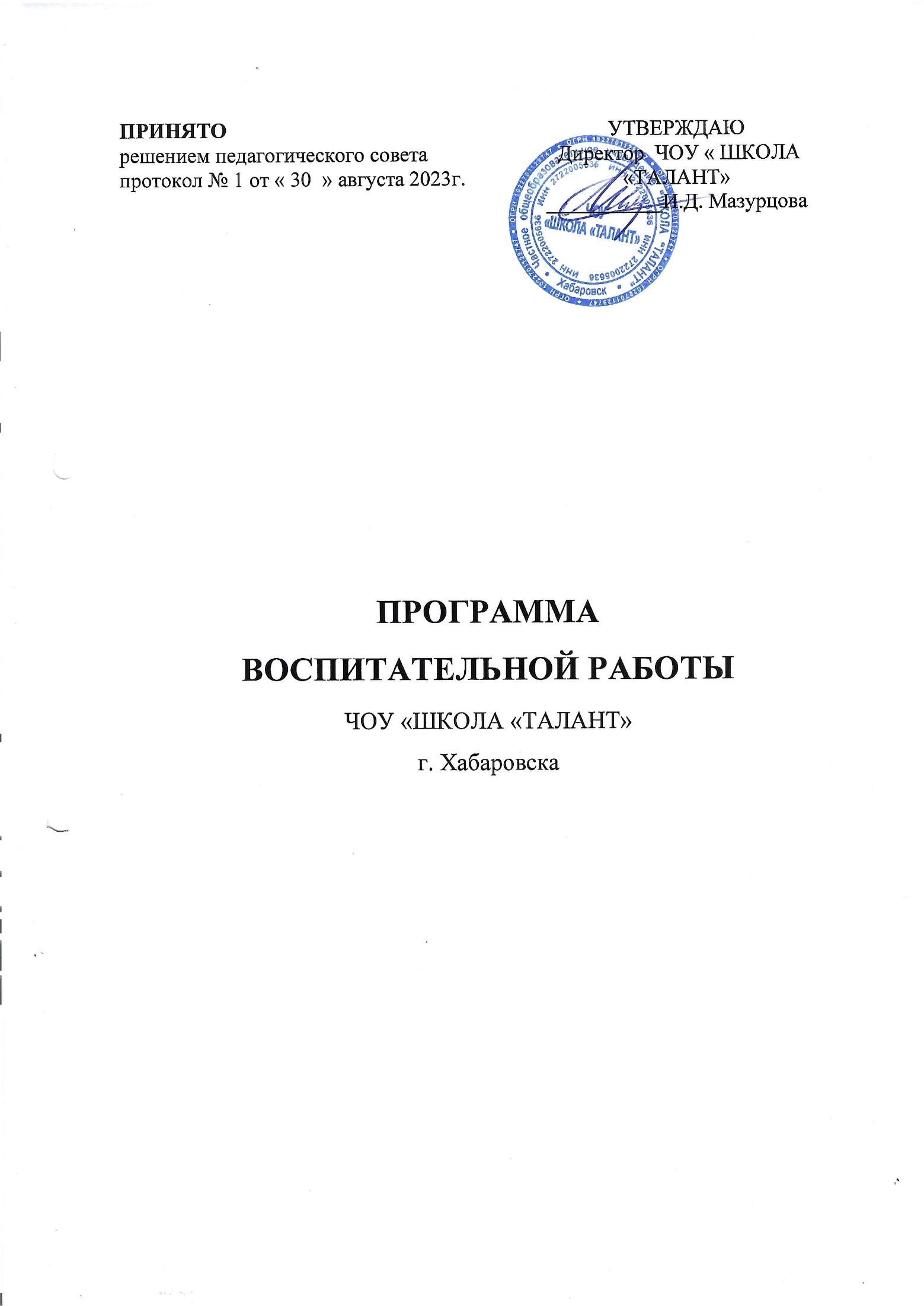 СОДЕРЖАНИЕПОЯСНИТЕЛЬНАЯ ЗАПИСКАраздел. ЦЕЛЕВОЙЦель и задачи воспитания обучающихсяНаправления воспитанияЦелевые ориентиры результатов воспитания 2 раздел. СОДЕРЖАТЕЛЬНЫЙУклад ЧОУ «ШКОЛА «ТАЛАНТ»Виды, формы и содержание воспитательной деятельности 3 раздел. ОРГАНИЗАЦИОННЫЙКадровое обеспечениеНормативно-методическое обеспечениеТребования к условиям работы с обучающимися с особыми образовательными потребностямиСистема поощрения социальной успешности и проявлений активной жизнен- ной позиции обучающихсяАнализ воспитательного процессаПРИЛОЖЕНИЕКалендарный план воспитательной работы ЧОУ «ШКОЛА «ТАЛАНТ» на2023-2024 учебный год 1-4 классыКалендарный план воспитательной работы ЧОУ «ШКОЛА «ТАЛАНТ» на2023-2024 учебный год 5-9 классыКалендарный план воспитательной работы ЧОУ «ШКОЛА «ТАЛАНТ» на2023-2024 учебный год 10-11 классыПОЯСНИТЕЛЬНАЯ ЗАПИСКАПрограмма воспитания ЧОУ «ШКОЛА «ТАЛАНТ» (далее – Программа) разработана с учётом Федерального закона от 29 декабря 2012 г. № 273-ФЗ «Об образовании в Российской Федерации», Стратегии развития воспитания в Российской Федерации на период до 2025 года (распоряжение Правительства Российской Федерации от 29 мая 2015 г. № 996-р) и Плана мероприятий по её реализации в 2021 — 2025 гг. (распоряжение Правительства Российской Федерации от 12 ноября 2020г. № 2945-р), Стратегии национальной безопасности Российской Федерации (Указ Президента Российской Федерации от 2 июля 2021г. № 400), федеральных государственных об- разовательных стандартов (далее — ФГОС) начального общего образования (приказ Минпросвещения России от 31 мая 2021 г. № 286), основного общего образования (приказ Минпросвещения России от 31 мая 2021 г. № 287), среднего общего образования (приказ Минобрнауки России от 17 мая 2012 г. № 413), приказов Минпросвещения Росссии от 18 мая 2023 г. № 372«Об утверждении федеральной образовательной программы начального общего образования», от 18 мая 2023 г. № 370 «Об утверждении федеральной образовательной программы основного общего образования», от 18 мая 2023 г. № 371 «Об утверждении федеральной образовательной программы среднего общего образования», которые в свою очередь содержат федеральные рабочие программы воспитания и федеральный календарный план воспитательной работы, При- мерной рабочей программы воспитания для общеобразовательных организаций (одобрена решением федерального учебно-методического объединения по общему образованию протокол от 23 июня 2022г. № 3/22).Рабочая программа воспитания предназначена для планирования и организации воспитательной деятельности; разрабатывается и утверждается с участием коллегиальных органов управления общеобразовательной организацией, в том числе советов обучающихся, советов родителей (законных представителей); реализуется в единстве урочной и внеурочной деятельно сти,	осуществляемой совместно	с семьёй и другими участниками образовательных отношений, социальными институтами воспитания; предусматривает приобщение обучающихся к российским традиционным духовным ценностям, включая ценности своей этнической группы, правилам и нормам поведения, принятым в российском обществе на основе российских базовых конституционных норм и ценностей; историческое просвещение, формирование российской культурной и гражданской идентичности обучающихся.Программа воспитания ЧОУ «ШКОЛА «ТАЛАНТ» включает в себя три раздела: целевой, содержательный, организационный. Приложение – календарный план воспитательной работы.При разработке или обновлении рабочей программы воспитания её содержание, за исключением целевого раздела, может изменяться в соответствии с особенностями общеобразовательной организации: организационно-правовой формой, контингентом обучающихся и их родителей (законных представителей), направленностью образовательной программы, в том числе предусматривающей углублённое изучение отдельных учебных предметов, учитываю- щей этнокультурные интересы, особые образовательные потребности обучающихся.Данная программа воспитания показывает систему работы с обучающимися в школе.РАЗДЕЛ 1.	ЦЕЛЕВОЙУчастниками ЧОУ «ШКОЛА «ТАЛАНТ» являются педагогические и другие работники общеобразовательной организации, обучающиеся, их родители (законные представители), представители иных организаций, участвующие в реализации образовательного процесса в соответствии с законодательством Российской Федерации, локальными актами общеобразовательной организации. Родители (законные представители) несовершеннолетних обучающихся имеют преимущественное право на воспитание своих детей. Содержание воспитания обучающихся в общеобразовательной организации определяется содержанием российских базовых (гражданских, национальных) норм и ценностей, которые закреплены в Конституции Российской Федерации. Эти ценности и нормы определяют инвариантное содержание воспитания обучающихся. Вариативный компонент содержания воспитания обучающихся включает духовно-нравственные ценности культуры, традиционных религий народов России. Воспитательная деятельность в ЧОУ «ШКОЛА «ТАЛАНТ» планируется и осуществляется в соответствии с приоритетами государственной политики в сфере воспитания, установленными в Стратегии развития воспитания в Российской Федерации на период до 2025 года (распоряжение Правительства Российской Федерации от 29 мая 2015 г. № 996-р). Приоритетной задачей Российской Федерации в сфере воспитания детей является развитие высоконравственной личности, разделяющей российские традиционные духовные ценности, обладающей актуальными знаниями и умениями, способной реализовать свой потенциал в условиях современного общества, готовой к мирному созиданию и защите Родины.ЦЕЛЬ И ЗАДАЧИ ВОСПИТАНИЯСовременный национальный идеал личности, воспитанной в новой российской общеобразовательной школе, – это высоконравственный, творческий, компетентный гражданин России, принимающий судьбу Отечества как свою личную, осознающей ответственность за настоящее и будущее своей страны, укорененный в духовных и культурных традициях российского народа.В соответствии с этим идеалом и нормативными правовыми актами Российской Федерации в сфере образованияЦель воспитания обучающихся в ЧОУ «ШКОЛА «ТАЛАНТ» -  развитие личности, создание условий для самоопределения и социализации на основе социокультурных, духовно-нравственных ценностей и принятых в российском обществе правил и норм поведения в интересах человека, семьи, общества и государства, формирование у обучающихся чувства патриотизма, гражданственности, уважения к памяти защитников Отечества и подвигам Героев Отечества, закону и правопорядку, человеку труда и старшему поколению, взаимного уважения, бережного отношения к культурному наследию и традициям многонационального народа Российской Федера ции, природе и окружающей среде.Задачи воспитания обучающихся:усвоение ими знаний норм, духовно-нравственных ценностей, традиций, которые выработало российское общество (социально значимых знаний);формирование и развитие личностных отношений к этим нормам, ценностям, традициям (их освоение, принятие);приобретение соответствующего этим нормам, ценностям, традициям социокультурного опыта поведения, общения, межличностных и социальных отношений, применения полученных знаний; достижение личностных результатов освоения общеобразовательных программ в соответствии с ФГОС. Личностные результаты освоения обучающимися общеобразовательных программ включают осознание ими российской гражданской идентичности, сформированность у них ценностей самостоятельности и инициативы, готовность обучающихся к саморазвитию, самостоятельности и личностному самоопределению, наличие мотивации к целенаправленной социально значимой деятельности, сформированность внутренней позиции личности как особого ценностного отношения к себе, окружающим людям и жизни в целом.Воспитательная деятельность в ЧОУ «ШКОЛА «ТАЛАНТ» планируется и осуществляется на основе аксиологического, антропологического, культурно-исторического, системно - деятельностного, личностно-ориентированного подходов и с учётом принципов воспитания: гуманистической направленности воспитания, совместной деятельности детей и взрослых, следования нравственному примеру, безопасной жизнедеятельности, инклюзивности, возрастосообразности.НАПРАВЛЕНИЯ ВОСПИТАНИЯПрограмма реализуется в единстве учебной и воспитательной деятельности школы по основным направлениям воспитания в соответствии с ФГОС:Гражданское воспитание — формирование российской гражданской идентичности, принадлежности к общности граждан Российской Федерации, к народу России как источнику власти в Российском государстве и субъекту тысячелетней российской государственности, уважения к правам, свободам и обязанностям гражданина России, правовой и политической культуры;патриотическое воспитание — воспитание любви к родному краю, Родине, своему народу, уважения к другим народам России; историческое просвещение, формирование российского национального исторического сознания, российской культурной идентичности;духовно-нравственное воспитание — воспитание на основе духовно-нравственной культуры народов России, традиционных религий народов России, формирование традиционных российских семейных ценностей; воспитание честности, доброты, милосердия, сопережи вания,    справедливости,     коллективизма,     дружелюбия     и     взаимопомощи,     уважения к старшим, к памяти предков, их вере и культурным традициям;эстетическое воспитание — формирование эстетической культуры на основе российских	традиционных	духовных	ценностей,	приобщение к лучшим образцам отечественного и мирового искусства;физическое воспитание, формирование культуры здорового образа жизни и эмоционального благополучия — развитие физических способностей с учётом возможностей и состояния здоровья, навыков безопасного поведения в природной и социальной среде, чрезвычайных ситуациях;трудовое воспитание — воспитание уважения к труду, трудящимся, результатам труда (своего и других людей), ориентация на трудовую деятельность, получение профессии, личностное	самовыражениев продуктивном, нравственно достойном труде в российском обществе, достижение выдающихся результатов в профессиональной деятельности;экологическое воспитание — формирование экологической культуры, ответственного, бережного отношения к природе, окружающей среде на основе российских традиционных духовных ценностей, навыков охраны, защиты, восстановления природы, окружающей среды;ценности	научного	познания	—	воспитание	стремления к познанию себя и других людей, природы и общества, к получению знаний, качественного образования с учётом личностных интересов и общественных потребностей..	Целевые ориентиры результатов воспитанияТребования к личностным результатам освоения обучающимися образовательных программ начального общего, основного общего, среднего общего образования установлены в со ответствующих ФГОС.На основании этих требований в данном разделе представлены целевые ориентиры результатов в воспитании, развитии личности обучающихся, на достижение которых должна быть направлена деятельность педагогического коллектива для выполнения требований ФГОС.Целевые ориентиры определены в соответствии с инвариантным содержанием воспитания обучающихся на основе российских базовых (гражданских, конституциональных) ценностей, обеспечивают единство воспитания, воспитательного пространства.Целевые	ориентиры	результатов	воспитания	сформулированына уровнях начального общего, основного общего, среднего общего образования по направлениям воспитания в соответствии с ФГОС.Целевые ориентиры результатов воспитания на уровне начального общего образования.Целевые ориентиры результатов воспитания на уровне среднего общего образования.Раздел 2.	Содержательный.2.1	Уклад ЧОУ «ШКОЛА «ТАЛАНТ»Уклад – общественный договор участников образовательных отношений, опирающийся на базовые национальные ценности, содержащий традиции региона и школы, задающий культуру поведения сообществ, описывающий предметно-пространственную среду, деятельности и социокультурный контекст. Уклад способствует формированию ценностей воспитания, которые разделяются всеми участниками образовательных отношений. ЧОУ «ШКОЛА «ТАЛАНТ» является частным общеобразовательным учреждением, обучение в котором осуществляется по трем уровням образования: начальное общее образование, основное общее образование, среднее общее образование. Школа располагается в первом микрорайоне города Хабаровска.. Социокультурное окружение школы имеет важное значение в организации воспитательного процесса. Микросоциум представлен библиотекой, гимназией №1, начальной школой «Первые шаги» лицеем «Вектор», Хабаровским педагогическим колледжем, бассейном «Дельфин», стадионом «Юность», центром эстетического воспитания и развития «Отрада», сквером 40 лет Победы.  Сотрудничество с данными организациями помогает сделать воспитательный процесс более эффективным. В школе проведён высокоскоростной Интернет, что позволяет организовывать мероприятия и в онлайн формате. Социокультурная среда сохраняет внутреннее духовное богатство, бережное отношение к Родине, к традициям и культуре. Педагоги школы стараются способствовать формированию уважения к семейным традициям, к ветеранам труда, воспитанию чувства патриотизма и ответственности за свой родной край. Основные вехи истории ЧОУ «ШКОЛА «ТАЛАНТ»:1996 – школа впервые распахнула свои двери для учащихся, став одним из первых частных образовательных учреждений.За годы существования численный состав учащихся с 20 увеличился до 120 человек.Обучение ведется с 1 по 11 класс. Максимальное количество учеников в классе – 14.Визитной карточкой школы являются ее мероприятия, в которых принимают участие все ребята, традиционные осенние и зимние выезды на природу, тематические мероприятия.Дети активно заняты научной и научно-исследовательской работой, педагоги школы сотрудничают с МАН «Интеллект будущего», в рамках мероприятий которой регулярно занимают призовые места на научно-практических конференциях. Обучающиеся школы посещают секции (акробатика, спортивная гимнастика, волейбол, греко-римская борьба, дзюдо, хоккей, фигурное катание) в детских юношеских спортивных школах № 1, 2, 3.Формированию нравственности, эстетическому вкусу способствуют посещение театров, музеев, проведение экскурсий.Организация дополнительного образования обучающихся основана на возможности свободного выбора обучающимися занятий по интересам.В связи с этим основными задачами школы в организации дополнительного образования являются:изучение потребности и интересов учеников старшей школы, социального заказа их родителей;включение обучающихся в творческие и общественные объединения для формирования у них навыков поведения в социуме;привлечение к решению воспитательных задач семьи и общественности;создание комфортных условий для обучения и воспитания каждого ребенка.Организация занятости обучающихся во внеурочное время дает возможность сохранить и возродить традиционные формы сотрудничества во взаимоотношениях между учителями, учениками и родителями.2.2.	ВИДЫ, ФОРМЫ И СОДЕРЖАНИЕ ДЕЯТЕЛЬНОСТИРабочая программа воспитания реализуется в единстве урочной и внеурочной деятельно- сти, совместно с семьей и другими институтами воспитания. Рабочая программа воспитания предусматривает приобщение обучающихся к российским традиционным духовным ценно- стям, правилам и нормам поведения в российском обществе. Рабочая программа воспитания реализуется с использованием форм, соответствующих возрастным и индивидуальным особен- ностям обучающихся, таких как: классный час, занятие внеурочной деятельностью, соревнова- ние, конкурс, экскурсия, фестиваль, концерт, акция, творческая мастерская, карнавал, мастер- класс, секция, кружок. В содержание Рабочей программы воспитания включены инвариантные и вариативные модули, направленные на достижение цели воспитательного процесса школы.Урочная деятельностьРеализация воспитательного потенциала уроков (урочной деятельности, аудиторных за- нятий в рамках максимально допустимой учебной нагрузки) может предусматривать:максимальное использование воспитательных возможностей содержания учебных предметов для формирования у обучающихся российских традиционных духовно-нравствен- ных и социокультурных ценностей, российского исторического сознания на основе историче- ского просвещения; подбор соответствующего тематического содержания, текстов для чтения, задач для решения, проблемных ситуаций для обсуждений;включение учителями в рабочие программы по всем учебным предметам, курсам, мо- дулям целевых ориентиров результатов воспитания, их учёт в формулировках воспитательных задач уроков, занятий, освоения учебной тематики, их реализацию в обучении;включение учителями в рабочие программы учебных предметов, курсов, модулей те- матики в соответствии с календарным планом воспитательной работы;выбор методов, методик, технологий, оказывающих воспитательное воздействие на личность в соответствии с воспитательным идеалом, целью и задачами воспитания, целевыми ориентирами результатов воспитания; реализацию приоритета воспитания в учебной деятель- ности;привлечение внимания обучающихся к ценностному аспекту изучаемых на уроках предметов, явлений и событий, инициирование обсуждений, высказываний своего мнения, вы- работки своего личностного отношения к изучаемым событиям, явлениям, лицам;применение интерактивных форм учебной работы — интеллектуальных, стимулиру- ющих познавательную мотивацию, игровых методик, дискуссий, дающих возможность приоб- рести опыт ведения конструктивного диалога; групповой работы, которая учит строить отно- шения и действовать в команде, способствует развитию критического мышления;побуждение обучающихся соблюдать нормы поведения, правила общения со сверст- никами и педагогами, соответствующие укладу общеобразовательной организации, установле- ние и поддержку доброжелательной атмосферы;организацию шефства мотивированных и эрудированных обучающихся над неуспева- ющими одноклассниками, в том числе с особыми образовательными потребностями, дающего обучающимся социально значимый опыт сотрудничества и взаимной помощи;инициирование и поддержку исследовательской деятельности обучающихся в форме индивидуальных и групповых проектов.Внеурочная деятельностьВоспитание на занятиях школьных курсов внеурочной деятельности осуществляется преимущественно через:вовлечение школьников в интересную и полезную для них деятельность, которая предо- ставит им возможность самореализоваться в ней, приобрести социально значимые знания, развить в себе важные для своего личностного развития социально значимые отношения, получить опыт участия в социально значимых делах;формирование в кружках, секциях, клубах, которые могли бы объединять детей и педаго- гов общими позитивными эмоциями и доверительными отношениями друг к другу;создание в детских объединениях традиций, задающих их членам определенные социально значимые формы поведения;поддержку в детских объединениях школьников с ярко выраженной лидерской позицией и установкой на сохранение и поддержание накопленных социально значимых традиций;поощрение педагогами детских инициатив и детского самоуправления. Реализация воспи- тательного потенциала курсов внеурочной деятельности происходит в рамках следующих выбранных школьниками ее направлений:Классное руководствоГлавное предназначение педагогического работника ЧОУ «ШКОЛА «ТАЛАНТ»создать условия для становления личности ребёнка, входящего в современный ему мир, вос- питать человека, способного достойно занять своё место в жизни. Осуществляя работу с клас- сом, педагог (классный руководитель) организует работу с коллективом класса; индивидуаль- ную работу с учащимися вверенного ему класса; работу с учителями, преподающими в данном классе; работу с родителями учащихся или их законными представителями.Реализация воспитательного потенциала классного руководства как деятельности педаго- гических работников, осуществляющих классное руководство в качестве особого вида педаго- гической деятельности, направленной, в первую очередь, на решение задач воспитания и соци- ализации обучающихся, может предусматривать (указываются конкретные позиции, имеющи- еся в общеобразовательной организации или запланированные):планирование и проведение классных часов целевой воспитательной, тематической направленности;инициирование и поддержку участия класса в общешкольных делах, мероприятиях, оказание необходимой помощи обучающимся в их подготовке, проведении и анализе;организацию интересных и полезных для личностного развития обучающихся сов- местных дел, позволяющих вовлекать в них обучающихся с разными потребностями, способ- ностями, давать возможности для самореализации, устанавливать и укреплять доверительные отношения, стать для них значимым взрослым, задающим образцы поведения;сплочение коллектива класса через игры и тренинги на командообразование, внеучеб- ные и внешкольные мероприятия, походы, экскурсии, празднования дней рождения обучаю- щихся, классные вечера;выработку совместно с обучающимися правил поведения класса, участие в выработке таких правил поведения в общеобразовательной организации;изучение особенностей личностного развития обучающихся путём наблюдения за их поведением, в специально создаваемых педагогических ситуациях, в играх, беседах по нрав- ственным проблемам; результаты наблюдения сверяются с результатами бесед с родителями, учителями, а также (при необходимости) со школьным психологом;доверительное общение и поддержку обучающихся в решении проблем (налаживание взаимоотношений с одноклассниками или педагогами, успеваемость и т. д.), совместный поиск решений проблем, коррекцию поведения обучающихся через частные беседы индивидуально и вместе с их родителями, с другими обучающимися класса;индивидуальную работу с обучающимися класса по ведению личных портфолио, в ко- торых они фиксируют свои учебные, творческие, спортивные, личностные достижения;регулярные консультации с учителями-предметниками, направленные на формирова- ние единства требований по вопросам воспитания и обучения, предупреждение и/или разреше- ние конфликтов между учителями и обучающимися;проведение мини-педсоветов для решения конкретных проблем класса, интеграции воспитательных влияний педагогов на обучающихся, привлечение учителей-предметников к участию в классных делах, дающих им возможность лучше узнавать и понимать обучающихся, общаясь и наблюдая их во внеучебной обстановке, участвовать в родительских собраниях     класса;организацию и проведение регулярных родительских собраний, информирование ро- дителей об успехах и проблемах обучающихся, их положении в классе, жизни класса в целом, помощь родителям и иным членам семьи в отношениях с учителями, администрацией;создание и организацию работы родительского комитета класса, участвующего в ре- шении вопросов воспитания и обучения в классе, общеобразовательной организации;привлечение родителей (законных представителей), членов семей обучающихся к ор- ганизации и проведению воспитательных дел, мероприятий в классе и общеобразовательной организации;проведение в классе праздников, конкурсов, соревнований и т. п.Основные школьные делаОсновные школьные дела — это главные традиционные общешкольные мероприятия, в которых принимают участие школьники. Основные школьные дела обеспечивают вовлечен- ность в них большего числа взрослых и детей, способствуя расширению сфер их общения.Модуль «Основные школьные дела» предполагает проведение следующих мероприятий:- общешкольные праздники, ежегодные творческие (театрализованные, музыкальные, литературные и т. п.) мероприятия, связанные с (общероссийскими, региональными) праздни- ками, памятными датами, в которых участвуют все классы;участие во всероссийских акциях, посвящённых значимым событиям в России, мире;торжественные мероприятия, связанные с завершением образования, переходом на следующий уровень образования, символизирующие приобретение новых социальных статусов в общеобразовательной организации, обществе;церемонии награждения (по итогам учебного периода, года) обучающихся и педагогов за участие в жизни школы, достижения в конкурсах, соревнованиях, олимпиадах, вклад в развитие школы, своей местности;социальные проекты в школе, совместно разрабатываемые и реализуемые обучающимися и педагогами, в том числе с участием социальных партнёров, комплексы дел благотворительной, экологической, патриотической, трудовой и др. направленности;проводимые для жителей поселения, своей местности и организуемые совместно с се- мьями обучающихся праздники, фестивали, представления в связи с памятными датами, значи- мыми событиями для жителей поселения;разновозрастные сборы, многодневные выездные события, включающие в себя ком- плекс коллективных творческих дел гражданской, патриотической, историко-краеведческой, экологической, трудовой, спортивно-оздоровительной и др. направленности;вовлечение по возможности каждого обучающегося в школьные дела в разных ролях (сценаристов, постановщиков, исполнителей, корреспондентов, ведущих, декораторов, музы- кальных редакторов, ответственных за костюмы и оборудование, за приглашение и встречу гос- тей и т. д.), помощь обучающимся в освоении навыков подготовки, проведения, анализа об- щешкольных дел;наблюдение за поведением обучающихся в ситуациях подготовки, проведения, ана- лиза основных школьных дел, мероприятий, их отношениями с обучающимися разных возрас- тов, с педагогами и другими взрослыми.Основные школьные дела способствуют интенсификации общения детей и взрослых, ста- вят их в ответственную позицию к происходящему в школе.Внешкольные мероприятияРеализация воспитательного потенциала внешкольных мероприятий предусматривает:− внешкольные тематические мероприятия воспитательной направленности, организуемые пе- дагогами в школе по учебным предметам, курсам;− экскурсии, походы выходного дня (в музей, картинную галерею, на предприятие), организу- емые в классах классными руководителями, в том числе совместно с родителями (законными представителями) обучающихся с привлечением их к планированию, организации, проведе- нию, оценке мероприятия;− литературные, исторические, экологические и другие походы, экскурсии, экспедиции, слёты и т. п., организуемые педагогами, в том числе совместно с родителями (законными представи- телями) обучающихся для изучения историко-культурных мест, событий, биографий, прожи- вавших в этой местности российских поэтов и писателей, деятелей науки, природных и исто- рико-культурных ландшафтов, флоры и фауны и др.;− выездные события, включающие в себя комплекс коллективных творческих дел, в процессе которых складывается детско-взрослая общность, характеризующаяся доверительными взаи- моотношениями, ответственным отношением к делу, атмосферой эмоционально-психоло- гического комфорта.Организация предметно-пространственной средыРеализация воспитательного потенциала предметно-пространственной среды предусматри- вает совместную деятельность педагогов, обучающихся, других участников образовательных отношений по её созданию, поддержанию, использованию в воспитательном процессе:− оформление внешнего вида здания, фасада, холла при входе в школы государственной символикой Российской Федерации, субъекта Российской Федерации, муниципального образования (флаг, герб), изображениями символики Российского государства в разные периоды тысячелетней истории, исторической символики региона;− организацию и проведение церемоний поднятия (спуска) государственного флага Россий- ской Федерации;− размещение карт России, регионов, муниципальных образований (современных и историче- ских, точных и стилизованных, географических, природных, культурологических, художе- ственно оформленных, в том числе материалами, подготовленными обучающимися) с изобра- жениями значимых культурных объектов местности, региона, России, памятных исторических, гражданских, народных, религиозных мест почитания, портретов выдающихся государствен- ных деятелей России, деятелей культуры, науки, производства, искусства, военных, героев и защитников Отечества;− изготовление, размещение, обновление художественных изображений (символических, жи- вописных, фотографических, интерактивных аудио и видео) природы России, региона, местно- сти, предметов традиционной культуры и быта, духовной культуры народов России;− организацию и поддержание в школе звукового пространства позитивной, духовно-нравственной, гражданско-патриотической воспитательной направленности (звонки-мелодии, музыка, информационные сообщения), исполнение гимна Российской Федерации;− оформление и обновление информационных стендов в помещениях школы, содержащих в доступной, привлекательной форме новостную информацию позитивного гражданско-патриотического, духовно-нравственного содержания, фотоотчёты об интересныхсобытиях, поздравления педагогов и обучающихся и т. п.;− вынос Флага в школе в торжественные моменты;− подготовку и размещение регулярно сменяемых экспозиций творческих работ обучающихся в разных предметных областях, демонстрирующих их способности, знакомящих с работами друг друга;− поддержание эстетического вида и благоустройство всех помещений школы, доступных и безопасных рекреационных зон, озеленение пришкольной территории;− разработку, оформление, поддержание и использование игровых пространств, спортивных и игровых площадок, зон активного и тихого отдыха;− создание и поддержание в вестибюле, в библиотеке стеллажей свободного книгообмена, на которые обучающиеся, родители, педагоги могут выставлять для общего использования свои книги, брать для чтения другие;− деятельность классных руководителей вместе с обучающимися, их родителями по благо- устройству, оформлению школьных аудиторий, пришкольной территории;− разработку и оформление пространств проведения значимых событий, праздников, церемо- ний, торжественных линеек, творческих вечеров (событийный дизайн);− разработку и обновление материалов (стендов, плакатов, инсталляций и др.), акцентирующих внимание обучающихся на важных для воспитания ценностях, правилах, традициях, укладе об- щеобразовательной организации, актуальных вопросах профилактики и безопасности.Предметно-пространственная среда строится как максимально доступная для обучающихся с особыми образовательными потребностями.Взаимодействие с родителями (законными представителями)Работа с родителями или законными представителями школьников осуществляется для более эффективного достижения цели воспитания, которое обеспечивается согласованием по- зиций семьи и школы в данном вопросе. Работа с родителями или законными представителями школьников осуществляется в рамках следующих видов и форм деятельности:На школьном уровне:реализация программы всеобуча для родителей (иных законных представителей) по вопросам профилактики насилия и жестокого обращения в семье в отношении несовершеннолетних (в течение года, 1 раз в четверть). Программа предполагает разнообраз- ные формы работы с родителями (интерактивные лекции, родительские собрания в режиме ви- деоконференцсвязи, презентации, обучающие семинары, семинары- практикумы, тренинговые занятия, групповое консультирование);проведение родительских собраний по профилактике детского суицида (в течение года, 1 раз в четверть. Проведенные собрания, степень явки родителей позволяют говорить о достаточно высоком интересе родителей к предложенной тематике собраний, о достаточной эффективно- сти выбранных форм:беседа,лекция,интерактивное взаимодействиетренинг,анкетирование до и после обсуждения вопросов,анализ анкетирования детей,выступление специалистов (психологов, юристов, полицейских из отдела ПДН, заместителя директора по воспитательной работе);общешкольный родительский комитет, участвующий в управлении школой и решении вопро- сов воспитания и социализации их детей;общешкольные родительские собрания, происходящие в режиме обсуждения наиболее ост- рых проблем обучения и воспитания школьников;педагогическое просвещение родителей по вопросам воспитания детей, в ходе которого роди- тели получают рекомендации классных руководителей и обмениваются собственным творче- ским опытом и находками в деле воспитания детей;взаимодействие с родителями посредством школьного сайта: размещается информация, предусматривающая ознакомление родителей, школьные новости.На индивидуальном уровне:обращение к специалистам по запросу родителей для решения острых конфликтных ситуаций;участие родителей в педагогических советах школы, в случае возникновения острых проблем, связанных с обучением и воспитанием конкретного ребенка;индивидуальное консультирование c целью координации воспитательных усилий учителей и родителей.− привлечение родителей (законных представителей) к подготовке и проведению классных и общешкольных мероприятий; − при наличии среди обучающихся детей-сирот, оставшихся без попечения родителей, приёмных детей целевое взаимодействие с их законными представите- лями.СамоуправлениеПоддержка детского самоуправления в школе помогает педагогам воспитывать в детях инициативность, самостоятельность, ответственность, трудолюбие, чувство собственного до- стоинства, а школьникам – предоставляет широкие возможности для самовыражения и само- реализации.Для активизации работы обучающихся в организации жизнедеятельности школы большое внимание уделяется развитию ученического самоуправления, созданию условий для расшире- ния сферы его деятельности.Ученическое самоуправление в школе осуществляется следующим образом.На уровне школы:через деятельность выборного совета старшеклассников, создаваемого для учета мнения школьников по вопросам управления образовательной организацией и принятия административных решений, затрагивающих их права и законные интересы;через работу постоянно действующих советов по направлениям деятель- ности, инициирующих и организующих проведение личностно значимых для школь- ников событий (соревнований, конкурсов, фестивалей, капустников, флешмобов и т.п.), отвечающих за проведение тех или иных конкретных мероприятий, праздников, вечеров, акций и т. п.На уровне классов:через деятельность выборных Советов класса, представляющих интересы класса в общешкольных делах и призванных координировать его работу с работой об- щешкольного органа самоуправления и классных руководителей;через деятельность выборных органов самоуправления, отвечающих за различные направления работы класса.На индивидуальном уровне:через вовлечение школьников с 1 по 11 класс в деятельность ученического самоуправления: планирование, организацию, проведение и анализ общешкольных и внутри классных дел;через реализацию обучающимися, взявшими на себя соответствующую роль, функций по контролю за порядком и чистотой в классе, уходом за классным ка- бинетом, комнатными растениями и т. п.Профилактика и безопасность(Профилактика детской дорожной безопасности, профилактика пожарной безопасности, ин- формационная безопасность, профилактика экстремизма и терроризма, профилактика правона- рушений, правовое и антикоррупционное воспитание, профилактика социально-негативных яв- лений).Вопросы безопасности детей как в стенах образовательного учреждения, так и за его пределами, в последнее время получают всё большую актуальность. Опасности могут подсте- регать учащегося везде. Необходимо сформировать у учащегося понимание личной и обще- ственной значимости современной культуры безопасности жизнедеятельности:антиэкстремистской и антитеррористической личностной позиции;-знание и умение применять меры безопасности и правила поведения на дорогах, в условиях опасных и чрезвычайных ситуаций;-умение предвидеть возникновение опасных ситуаций по характерным признакам их проявле- ния, а также на основе информации, получаемой из различных источников, готовность прояв- лять предосторожность в ситуациях неопределенности;умение принимать обоснованные решения в конкретной опасной ситуации с учетом реально складывающейся обстановки и индивидуальных возможностей;-умение действовать индивидуально и в группе в экстремальных ситуациях, в том числе свя- занных с угрозой террористических актов и вовлечения в экстремистскую деятельность.В рамках модуля особое внимание уделяется правовому воспитанию, формированию ан- тикоррупционного мировоззрения, формированию активной жизненной позиции по негатив- ному отношению к противоправным и коррупционным проявлениям.Профилактика детской дорожной безопасности.Профилактика детского дорожно-транспортного травматизма (ДДТТ)-целенаправленная дея- тельность по своевременному выявлению, предупреждению и устранению причин и условий, способствующих дорожно-транспортным происшествиям, в которых погибают и получают травмы учащиеся.Основные задачи:увеличение количества учащихся, участвующих в мероприятиях по профилактике детского дорожно-транспортного травматизма;привлечение педагогических кадров к работе по профилактике детского дорожно-транспорт- ного травматизма;учет, анализ и профилактика случаев нарушения учащимися Правил дорожного движения;организация деятельности отряда ЮИД;организация работы по пропаганде безопасности дорожного движения с родителями. Для этого в школе используются следующие формы работы:На уровне начального общего образования:разработка безопасного маршрута в школу,праздники (посвящение в пешеходы учащихся 1-х классов)тематические вечера, игры, соревнования, конкурсы, викториныпрактические занятия по правилам дорожного движениятематические беседы и классные часы, инструктажиэкскурсии на прилегающие к школе перекресткиучастие в городских олимпиадах и конкурсах, в т.ч. дистанционновнеклассные мероприятия с учащимися по основам безопасного поведения на улицах и доро- гах, соблюдению правил дорожного движенияизготовление памяток родителям по обучению детей безопасному поведению на дорогах, по правилам перевозки пассажиров.На уровне основного и среднего общего образования:тематические вечера, игры, соревнования, конкурсы, викториныпрактические занятия по правилам дорожного движенияучастие в дистанционных олимпиадах и конкурсахинструктажи, беседы, классные часывнеклассные мероприятия с учащимися по основам безопасного поведения на улицах и доро- гах, соблюдению правил дорожного движенияпроведение занятий в младших классахизготовление памяток родителям по обучению детей безопасному поведению на дорогах, по правилам перевозки пассажироввнеклассные мероприятия на тему с использованием метода проектирования, который позво- ляет организовать общение с учащимися на новом уровне, создать атмосферу делового сотруд- ничества и приобщить учащихся к решению существующих проблем, позволяет учащимся са- моутвердиться, получать новые знания. В процессе реализации проекта они изготавливают пла- каты, листовки, памятки, инструкции, рекомендации, компьютерные презентации.Профилактика пожарной безопасности.Профилактика пожарной безопасности (ПБ) –комплекс мер, направленный на то, чтобы мини- мизировать вероятность возникновения пожара, уметь действовать при пожаре, а также исклю- чить факторы, которые его вызывают.На уровне начального общего образования:тематические вечера, игры, соревнования, конкурсы, викториныпрактические занятия по пожарной безопасностипрофилактические беседы и классные часыучастие в конкурсах, в т.ч. дистанционнопрактикум «Пожарная эвакуация»викторина «Один дома»встречи с сотрудниками МЧС «Осторожно, огонь!»участие в городском конкурсе детского творчества «Безопасность глазами детей»жНа уровне основного и среднего общего образования:тематические вечера, игры, соревнования, конкурсы, викториныпрактические занятия по пожарной безопасноститематические беседы и классные часыэкскурсии в пожарную часть, посещение пожарно-технической выставки;практикум «Пожарная эвакуация»проведение занятий в младших классахвстреча с сотрудниками пожарной частиучастие в работе движения Дружин юных пожарных (ДЮП)участие в, в т.ч. дистанционно.Профилактика экстремизма и терроризма направлена на воспитание у учащихся уважи- тельного отношения ко всем людям всего мира, вне зависимости от национальности, религии, социального и имущественного положения; воспитание культуры межнационального согласия и уважения; создание психологические безопасной поддерживающей, доброжелательной среды в образовательной организации, исключающей проявления агрессии, психологического и фи- зического травмированы; формирование уважительного отношения к ценностям, историче- скому и культурному наследию России как многонационального и многоконфессионального государства; расширение возможностей для проявления социальной, творческой активности детей и молодежи, занятий спортом;Основные задачи профилактики экстремизма в образовательной среде:формирование у учащихся знаний о сущности экстремистской и террористической деятельно- сти;повышение правовой культуры учащихся, родителей и педагогов; формирование основ знаний об ответственности за совершение преступлений экстремистского и террористического харак- тера;развитие у учащихся умений и навыков правильных действий при поступлении угрозы терро- ристических актов; формирование навыков противодействия экстремизму и терроризму;формирование ценностных ориентиров личности, гражданского сознания; Исходя из задач, работа в школе организована по следующим направлениям:информирование учащихся об экстремизме, об опасности экстремистских организаций;разъяснение мер ответственности родителей и учащихся за правонарушения экстремистской направленности;формирование толерантности у подростков, повышение их социальной компетентности, прежде всего способности к слушанию, сочувствию, состраданию;снижение у учащихся предубеждений и стереотипов в сфере межличностного общения. Этому способствует совместная деятельность детей, творческая атмосфера в группе, использование дискуссий, ролевых игр, обучение методам конструктивного разрешения проблем и конфлик- тов в повседневном общении, ведению переговоров;формирование у учащихся понимания ценностей разнообразий и различий, уважения досто- инства каждого человека.создание условий для снижения агрессии, напряженности. Для этого в школе используются следующие формы работы:На уровне начального общего образования:классные часы «День солидарности в борьбе с терроризмом»;книжная выставка «День памяти жертв фашизма»;-тематические классные часы «День солидарности в борьбе с терроризмом. Действия по сиг- налу населения по сигналу «Внимание всем» и по сигналу о срочной эвакуации»Декада противодействию идеологии терроризма и экстремизма;тематические беседы и классные часы по действиям в случае угрозы террористического акта,просмотр и обсуждение тематических видеороликов;викторина «Один дома»конкурс рисунков «Скажем «нет!» экстремизму», «Нет терроризму»;конкурс рисунков «Мы за безопасный мир»;тематические мероприятия по классам, посвящённые Международному дню детского теле- фона доверияНа уровне основного и среднего общего образования:классные часы «День солидарности в борьбе с терроризмом»;Декада противодействию идеологии терроризма и экстремизма;библиотечная выставка тематических материалов «Мы против террора!»;тестирование учащихся 9-11 классов по знанию законодательства об экстремизме и проведе- нию публичных мероприятийинтерактивное занятие «Профилактика социальных рисков»тематические классные часы (беседы) «Ложное сообщение о террористической угрозе – шутка, смех или слезы?»тематические классные часы (беседы) «Административная и уголовная ответственность за экстремизм и терроризм»;встречи с сотрудниками правоохранительных органов;просмотр и обсуждение тематических фильмов и видеороликов;конкурс рисунков и плакатов антитеррористической и антиэкстремистской направленности;раздача памяток, буклетов антитеррористической и антиэкстремистской направленности.Профилактика правонарушений, правовое и антикоррупционное воспитание.Правовое воспитание - воспитательная деятельность лицея, семьи, правоохранительных органов, направленная на формирование правового сознания и навыков, и привычек правомер- ного поведения учащихся.Необходимость организации правового воспитания учащихся обусловлена развитием право- вого государства, существование которой немыслимо без соответствующего уровня правовой культуры ее граждан, трансформацией правовой системы, необходимостью преодоления пра- вового нигилизма и правовой неграмотности. Важно сформировать у учащихся личностных ка- честв, необходимых для конструктивного, успешного и ответственного поведения в обществе с учетом правовых норм, установленных российским законодательством; помочь учащимся приобрести знания о нормах и правилах поведения в обществе, социальных ролях человека.На уровне начального общего образования:Тематические классные часы по правовому воспитанию и профилактике коррупции;Всероссийский урок безопасности школьников в сети Интернет;Тематическая беседа, посвящённая Дню Конституции РФ;Тематические классные часы, посвящённый Международному дню борьбы с коррупцией;Конкурс рисунков «Что такое хорошо, что такое плохо…»;Профилактические беседы с сотрудниками полицииНа уровне основного и среднего общего образования:Классные часы по правовому воспитанию и антикоррупционному просвещению;Профилактическая беседа «Как не стать жертвой преступления»;Интерактивное занятие «Права и обязанности подростков»;Интерактивное занятие «Безопасность в интернете- инструкция по применению»;Беседы об ответственности за нарушение статьи КоАП РФ ст.20.2;Тестирование учащихся 7-11 классов по антикоррупционному мировоззрению.ПрофориентацияРеализация воспитательного потенциала профориентационной работы общеобразова- тельной организации может предусматривать:проведение циклов профориентационных часов, направленных на подготовку обуча- ющегося к осознанному планированию и реализации своего профессионального будущего;профориентационные игры (симуляции, деловые игры, квесты, кейсы), расширяющие знания о профессиях, способах выбора профессий, особенностях, условиях разной профессио- нальной деятельности;экскурсии на предприятия, в организации, дающие начальные представления о суще- ствующих профессиях и условиях работы;посещение профориентационных выставок, ярмарок профессий, тематических профо- риентационных парков, лагерей, дней открытых дверей в организациях профессионального, высшего образования;организацию на базе детского лагеря при школе профориентационных смен с участием экспертов в области профориентации, где обучающиеся могут познакомиться с профессиями, получить представление об их специфике, попробовать свои силы в той или иной профессии, развить соответствующие навыки;совместное с педагогами изучение обучающимися интернет-ресурсов, посвящённых выбору профессий, прохождение профориентационного онлайн-тестирования, онлайн-курсов по интересующим профессиям и направлениям профессионального образования;участие в работе всероссийских профориентационных проектов;индивидуальное консультирование психологом обучающихся и их родителей (закон- ных представителей) по вопросам склонностей, способностей, иных индивидуальных особен- ностей обучающихся, которые могут иметь значение в выборе ими будущей профессии;освоение обучающимися основ профессии в рамках различных курсов по выбору, включённых в обязательную часть образовательной программы, в рамках компонента об участ- никах образовательных отношений, внеурочной деятельности или в рамках дополнительного образования.РАЗДЕЛ 3.ОРГАНИЗАЦИОННЫЙ3.1.	Кадровое обеспечениеНа начало 2023-2024 учебного года в школе открыто 11 классов, обучаются 126 ученика.Школа работает по пятидневной неделе в одну смену. Продолжительность уроков в 1 - 11-х классах - 40 минут. Классов компенсирующего обучения нет, группа продленного дня – есть.Воспитательный процесс обучающихся школы осуществляют: администрация школы, классные руководители, учителя-предметники, педагог дополнительного образования, , учитель - организатор ОБЖ, заведующий школьной библиотекой.Директор осуществляет контроль развития системы организации воспитания обучаю- щихся.Заместители директора по УВР - осуществляет контроль реализации воспита- тельного потенциала урочной и внеурочной деятельности, организует работу с неуспева- ющими и слабоуспевающими учащимися и их родителями (законными представите- лями), учителями-предметниками. Организует методическое сопровождение и контроль учителей-предметников по организации индивидуальной работы с неуспевающими и слабоуспевающими обучающимися, одаренными учащимися, учащимися с ОВЗ, из се- мей «группы риска». Организует учебно - воспитательную работу в школе: анализ, при- нятие управленческих решений по результатам анализа, планирование, реализация плана, контроль реализации плана. Руководит социально - психологической службой, яв- ляется куратором Школьной службы медиации. Курирует деятельность Школьного са- моуправления, деятельность объединений дополнительного образования, Курирует деятельность педагога-психо- лога, классных руководителей. Обеспечивает работу «Навигатора дополнительного образования» в части общеобразовательных общеразвивающих программ. Организует работу по профилактике правонарушений и безнадзорности несовершеннолетних, в том числе в рамках межведомственного взаимодействия. Ведет в рамках своей компетенции коррекционно-развивающую работу с учащимися «группы риска» и их родителями (законными представителями)Учитель - ОБЖ - осуществляет обучение и воспитание обучающихся с учетом специфики курсов основ безопасности жизнедеятельности и допризывной подго- товки.Заведующий школьной библиотекой - обслуживает обучающихся и работников школы на абонементе, организует и проводит связанную с этим информационную работу (выставки, витрины и другие мероприятия по пропаганде книги), осуществляет подбор литературы по заявкам читателей. Классный руководитель - организует воспитательную работу с обучающимися и их родителями (законными представителями) на уровне классного коллектива.Учитель-предметник - реализует воспитательный потенциал урока.В течение 2023 учебного года классные руководители (10 человек) прошли курсы по- вышения квалификации по программе повышения квалификации «Организация деятель- ности педагогических работников по классному руководству». Нормативно-методическое обеспечение.Воспитательная деятельность в ЧОУ «ШКОЛА «ТАЛАНТ» регламентируется следующими локальными актами:Положение о дежурстве обучающихся ЧОУ «ШКОЛА «ТАЛАНТ»;Положение о правилах поведения обучающихся ЧОУ «ШКОЛА «ТАЛАНТ»;Положение о единых требованиях к ведению и заполнению ученического дневника ЧОУ «ШКОЛА «ТАЛАНТ»;Положение о поощрениях и взысканиях, обучающихся ЧОУ «ШКОЛА ТАЛАНТ»;Положение о правилах постановки на внутришкольный учет и снятии с внутришколь- ного учета обучающихся;Положение о Совете по профилактике безнадзорности и правонарушений ;Положение об ученическом самоуправлении;Положение о классном руководстве;Положение об организации питания обучающихся в школе;Порядок контроля и учета выездных мероприятий обучающихся;-Должностная инструкция классного руководителя;Календарные планы воспитательной работы по уровням образования;Планы воспитательной работы классных руководителей;Дополнительные общеобразовательные общеразвивающие программы.В Школе действует ШМО учителей начальных классов, которое реализует программу воспитания в 1-4 классах. Классные руководители реализуют программу воспитания в соответствии с нормативными документами Министерства просвещения Российской Фе- дерации, Министерства общего, используя информационные порталы и платформы сети Интернет, в том числе в рамках внедрения курса «Разговор о важном» в 1-11 классах.3.3.Требования к условиям работы с обучающимися с особыми образова- тельными потребностями.Согласно концепции инклюзивного образования для детей ОВЗ, детей-инвалидов созда- ются специальные условия, соответствующие их образовательным потребностям.Рабочие программы дисциплин для детей с ОВЗ адаптированы к индивидуальным по- требностям в части планирования учебного материала, требованиям к контрольным работам. В обучении используется индивидуальный подход и специальные педагогические технологии.Для обучающихся с ОВЗ в школе используются следующие формы организации учеб- ного процесса: классно-урочная система, индивидуальные и групповые занятия, внеурочные виды деятельности (внеурочная деятельность, кружки). При необходимости организуется ин- дивидуальное обучение на дому.Основная задача классного руководителя, педагога-предметника при работе с детьми ОВЗ и инвалидами - создать в классе атмосферу толерантности и доброжелательности, сделать так, чтобы таких детей воспринимали «на равных», не слишком заостряли внимание на недо- статках.Для создания ситуации успеха при работе с детьми ОВЗ, детьми-инвалидами использу- ются следующие методы:общение на позитиве;заинтересованность в успехе учащегося;учет индивидуальных особенностей;поддержка внутренней мотивации ребенка;коллективная и семейная мотивация;опора на интересы ребёнка.В рамках внешкольной, воспитательной работы дети ОВЗ и инвалиды вовлечены в ак- тивную социокультурную деятельность, обеспечивающую им возможность для проявления своих творческих способностей, самореализации, расширения социальных контактов и инте- грации в общество.При работе с детьми «группы риска» осуществляется разработка и осуществление ком- плекса мероприятий по профилактике правонарушений, употребления психоактивных веществ и безнадзорности среди обучающихся школы, разъяснение существующего законодательства, прав и обязанностей детей и родителей, проведение просветительской индивидуально-воспита- тельной работы с подростками девиантного поведения и их родителями, организация работы с социально-опасными, неблагополучными семьями, защита прав детей из социально-опасных семей.По мере необходимости организуются заседания Совета профилактики.	На Совете профилактики в присутствии родителей выявляются причины отклонения в поведении и неуспеваемости обучающихся, даются рекомендации самим обучающимся и их родителям по снятию эмоционального стресса, положительному настрою на учебу и созданию здорового микроклимата в классном коллективе и семейном общении.Правонарушения, совершенные обучающимися, строго отслеживаются.С правонарушителями проводится следующая работа:на заседание комиссии по фактам совершенных правонарушений приглашаются роди- тели, классный руководитель, педагог-психолог;определяется работа по коррекции поведения ребенка;проводятся консультации специалистов с родителями и детьми;дети «группы риска» вовлекаются в социально-значимые виды деятельности во вне- классной работе.Основными причинами постановки на внутришкольный учет детей «группы риска» яв- ляются:систематические прогулы по неуважительным причинам;неуспеваемость;нарушения школьной дисциплины;отсутствие контроля со стороны родителей.С целью коррекционной работы с детьми «группы риска» на каждого ребенка, состоя- щего на внутришкольном учете, заведены индивидуально-профилактические карты, которые ведутся администрацией школы, педагогом-психологом, классным руководителем до момента снятия ребенка с внутришкольного учета.Для создания ситуации успеха при работе с детьми девиантного поведения большую роль иг- рает организация содержательного досуга с установкой на положительную динамику развития, деятельностный метод воспитания и обучения, включение учащихся в процесс проектирования различных социально-культурных мероприятий.Деятельностный метод воспитания и обучения основывается на следующих принципах:принцип деятельности;принцип творчества;принцип психологической комфортности;принцип вариативности на положительные качества детей «группы риска».Вовлечение ребенка девиантного поведения в решение чужих проблем помогает осознать ребенку свою значимость, увидеть, что он способен помочь окружающим.Немаловажным фактором является выстраивание «стратегия жизни» педагог-психолог совместно с классным руководителем помогает подростку девиантного поведения простроить планы на будущее, выясняет, кем ребенок хочет стать, помогает с составлением маленьких це- лей для достижения основной.Требования   к    организации    среды    для    обучающихся    с    ОВЗ    отражаются в адаптированных основных образовательных программах для обучающихся каждой нозологи- ческой группы.В воспитательной работе с категориями обучающихся, имеющих особые образователь- ные потребности: обучающихся с инвалидностью, с ОВЗ, из социально уязвимых групп, ода- рённых обучающихся, с отклоняющимся поведением, — создаются особые условия.Особыми задачами воспитания обучающихся с особыми образовательными потребно- стями являются:налаживание эмоционально-положительного взаимодействия с окружающими для их успешной социальной адаптации и интеграции в школе;формирование доброжелательного отношения к обучающимся и их семьям со стороны всех участников образовательных отношений;построение воспитательной деятельности с учётом индивидуальных особенностей и возможностей каждого обучающегося;обеспечение психолого-педагогической поддержки семей обучающихся, содействие повышению уровня их педагогической, психологической, медико-социальной компетентности.При организации воспитания обучающихся с особыми образовательными потребностями педагоги школы ориентируются на:формирование личности ребёнка с особыми образовательными потребностями с ис- пользованием адекватных возрасту и физическому, психическому состоянию методов воспита- ния;создание оптимальных условий совместного воспитания и обучения обучающихся с особыми образовательными потребностями и их сверстников, с использованием адекватных  вспомогательных средств и педагогических приёмов, организацией совместных форм работы классного руководителя, педагога-психолога, учителя-логопеда;личностно-ориентированный подход в организации всех видов деятельности обучаю- щихся с особыми образовательными потребностями.Система поощрения социальной успешности и проявлений активной жизненной позиции обучающихся.Система поощрения проявлений активной жизненной позиции и социальной успешности обучающихся призвана способствовать формированию у обучающихся ориентации на актив- ную жизненную позицию, инициативность, максимально вовлекать их в совместную деятель- ность в воспитательных целях. Система проявлений активной жизненной позиции и поощрения социальной успешности обучающихся строится на принципах:публичности, открытости поощрений;соответствия артефактов и процедур награждения укладу общеобразовательной орга- низации, качеству воспитывающей среды, символике общеобразовательной организации;прозрачности правил поощрения;регулирования частоты награждений;сочетания индивидуального и коллективного поощрения (использование индивидуальных и коллективных наград даёт возможность стимулировать индивидуальную и коллективную ак- тивность обучающихся, преодолевать межличностные противоречия между обучающимися, получившими и не получившими награды);привлечения к участию в системе поощрений на всех стадиях родителей (законных предста- вителей) обучающихся, представителей родительского сообщества, самих обучающихся, их представителей, сторонних организаций, их статусных представителей;дифференцированности поощрений (наличие уровней и типов наград позволяет продлить сти- мулирующее действие системы поощрения.Формы поощрения проявлений активной жизненной позиции обучающихся и социаль- ной успешности: индивидуальные и групповые портфолио, рейтинги, благотворительная под- держка. Ведение портфолио — деятельность обучающихся при её организации и регулярном поощрении классными руководителями, поддержке родителями (законными представителями) по собиранию артефактов, фиксирующих и символизирующих достижения обучающегося. Портфолио может включать артефакты признания личностных достижений, достижений в группе, участия в деятельности (грамоты, поощрительные письма, фотографии призов, фото изделий, работ и др., участвовавших в конкурсах и т. д.). Кроме индивидуального портфолио, возможно ведение портфолио класса. Благотворительная поддержка обучающихся, групп обу- чающихся (классов и др.) может заключаться в материальной поддержке проведения в общеоб- разовательной организации воспитательных дел, мероприятий, проведения внешкольных меро- приятий, различных форм совместной деятельности воспитательной направленности, в инди- видуальной поддержке нуждающихся в помощи обучающихся, семей, педагогических работ- ников.3.5 АНАЛИЗ ВОСПИТАТЕЛЬНОГО ПРОЦЕССААнализ воспитательного процесса осуществляется в соответствии с целевыми ориенти- рами результатов воспитания, личностными результатами обучающихся на уровнях начального общего, основного общего, среднего общего образования, установленными соответствующими ФГОС.Основным методом анализа воспитательного процесса в общеобразовательной организа- ции является ежегодный самоанализ воспитательной работы с целью выявления основных про- блем и последующего их решения, с привлечением (при необходимости) внешних экспертов, специалистов.Планирование анализа воспитательного процесса включается в календарный план воспи- тательной работы.Основные принципы самоанализа воспитательной работы:взаимное уважение всех участников образовательных отношений;приоритет анализа сущностных сторон воспитания ориентирует на изучение прежде всего не количественных, а качественных показателей, таких как сохранение уклада общеобра- зовательной организации, качество воспитывающей среды, содержание и разнообразие дея- тельности, стиль общения, отношений между педагогами, обучающимися и родителями;развивающий характер осуществляемого анализа ориентирует на использование ре- зультатов анализа для совершенствования воспитательной деятельности педагогических работ- ников (знания и сохранения в работе цели и задач воспитания, умелого планирования воспита- тельной работы, адекватного подбора видов, форм и содержания совместной деятельности с обучающимися, коллегами, социальными партнёрами);распределённая ответственность за результаты личностного развития обучающихся ориентирует на понимание того, что личностное развитие — это результат как организованного социального воспитания, в котором общеобразовательная организация участвует наряду с дру- гими социальными институтами, так и стихийной социализации, и саморазвития.Основные направления анализа воспитательного процесса (предложенные направления являются примерными, их можно уточнять, корректировать, исходя из особенностей уклада, традиций, ресурсов общеобразовательной организации, контингента обучающихся и др.):Результаты воспитания, социализации и саморазвития обучающихся.Критерием, на основе которого осуществляется данный анализ, является динамика лич- ностного развития обучающихся в каждом классе.Анализ проводится классными руководителями вместе с заместителем директора по вос- питательной работе (советником директора по воспитанию, педагогом-психологом, социаль- ным педагогом, при наличии) с последующим обсуждением результатов на методическом объ- единении классных руководителей или педагогическом совете.Основным способом получения информации о результатах воспитания, социализации и саморазвития обучающихся является педагогическое наблюдение. Внимание педагогов сосре- доточивается на вопросах: какие проблемы, затруднения в личностном развитии обучающихся удалось решить за прошедший учебный год; какие проблемы, затруднения решить не удалось и почему; какие новые проблемы, трудности появились, над чем предстоит работать педагоги- ческому коллективу.Состояние совместной деятельности обучающихся и взрослых.Критерием, на основе которого осуществляется данный анализ, является наличие инте- ресной, событийно насыщенной и личностно развивающей совместной деятельности обучаю- щихся и взрослых.Анализ проводится заместителем директора по воспитательной работе (советником ди- ректора по воспитанию, педагогом-психологом), классными руководителями с привлечением актива родителей (законных представителей) обучающихся, актива совета обучающихся. Спо- собами получения информации о состоянии организуемой совместной деятельности обучаю- щихся и педагогических работников могут быть анкетирования и беседы с обучающимися и ихродителями (законными представителями), педагогическими работниками, представителями совета обучающихся. Результаты обсуждаются на заседании методических объединений клас- сных руководителей или педагогическом совете. Внимание сосредоточивается на вопросах, связанных с качеством (выбираются вопросы, которые помогут проанализировать проделан- ную работу):реализации воспитательного потенциала урочной деятельности;организуемой внеурочной деятельности обучающихся;деятельности классных руководителей и их классов;проводимых общешкольных основных дел, мероприятий;внешкольных мероприятий;создания и поддержки предметно-пространственной среды;взаимодействия с родительским сообществом;деятельности ученического самоуправления;деятельности по профилактике и безопасности;реализации потенциала социального партнёрства;деятельности по профориентации обучающихся;и т. д. по дополнительным модулям, иным позициям в п. 2.2.Итогом самоанализа является перечень выявленных проблем, над решением которых предстоит работать педагогическому коллективу.Итоги самоанализа оформляются в виде отчёта, составляемого заместителем директора по воспитательной работе (совместно с советником директора по воспитательной работе при его наличии) в конце учебного года, рассматриваются и утверждаются педагогическим советом.КАЛЕНДАРНЫЙ ПЛАН ВОСПИТАТЕЛЬНОЙ РАБОТЫРеализация Программы воспитания осуществляется согласно плана	воспита-тельной работы, составленного ежегодно. Приложение.                                             Приложение к Программе воспитания ЧОУ «ШКОЛА «ТАЛАНТ»                         Список тем классных часов согласно утвержденному Федеральному календарному планувоспитательной работы(является единым для образовательных организаций)Целевые ориентирыГражданско-патриотическое воспитаниеЗнающий и любящий свою малую родину, свой край, имеющий представление о Родине — России, её территории, расположении.Сознающий принадлежность к своему народу и к общности граждан России, проявляющий уважение к своему и другим народам.Понимающий свою сопричастность к прошлому, настоящему и будущему родного края, своей Родины — России, Российского государства.Понимающий значение гражданских символов (государственная символика России, своего региона), праздников, мест почитания героев и защитников Отечества, проявляющий к ним уважение.Имеющий первоначальные представления о правах и ответственности человека в обществе, гражданских правах и обязанностях.Принимающий участие в жизни класса, общеобразовательной организации,в доступной по возрасту социально значимой деятельности.Духовно-нравственное воспитаниеУважающий духовно-нравственную культуру своей семьи, своего народа, семейные ценности с учётом национальной, религиозной принадлежности.Сознающий ценность каждой человеческой жизни, признающий индивидуальность и достоинство каждого человека.Доброжелательный, проявляющий сопереживание, готовность оказывать помощь, выражающий неприятие поведения, причиняющего физический и моральный вред другим людям, уважающий старших.Умеющий оценивать поступки с позиции их соответствия нравственным нормам, осознающий ответственность за свои поступки.Владеющий представлениями о многообразии языкового и культурного пространства России, имеющий первоначальные навыки общения с людьми разных народов, вероисповеданий.Сознающий нравственную и эстетическую ценность литературы, родного языка, русского языка,проявляющий интерес к чтению.Эстетическое воспитаниеСпособный воспринимать и чувствовать прекрасное в быту, природе, искусстве, творчестве людей.Проявляющий интерес и уважение к отечественной и мировой художественной культуре. Проявляющий стремление к самовыражению в разных видах художественной деятельности, искусстве.Физическое воспитание, формирование культуры здоровья и эмоционального благополучияБережно относящийся к физическому здоровью, соблюдающий основные правила здорового и безопасного для себя и других людей образа жизни, в том числе в информационной среде.Владеющий основными навыками личной и общественной гигиены, безопасного поведения в быту, природе, обществе.Ориентированный на физическое развитие с учётом возможностей здоровья, занятия физкультурой и спортом.Сознающий и принимающий свою половую принадлежность, соответствующие ей психофизические и поведенческие особенности с учётом возраста.Трудовое воспитаниеЦелевые ориентиры результатов воспитания на уровне основного общего образования.Знающий и уважающий духовно-нравственную культуру своего народа, ориентированный на духовные ценности и нравственные нормы народов России, российского общества в ситуациях нрав ственного выбора (с учётом национальной, религиозной принадлежности).Выражающий готовность оценивать своё поведение и поступки, поведение и поступки других людей с позиций традиционных российских духовно-нравственных ценностей и норм с учётом осознания последствий поступков.Выражающий неприятие антигуманных и асоциальных поступков, поведения, противоречащих традиционным в России духовно-нравственным нормам и ценностям.Сознающий соотношение свободы и ответственности личности в условиях индивидуального и общественного пространства, значение и ценность межнационального, межрелигиозного согласия людей, народов в России, умеющий общаться с людьми разных народов, вероисповеданий.Проявляющий уважение к старшим, к российским традиционным семейным ценностям, институту брака как союзу мужчины и женщины для создания семьи, рождения и воспитания детей.Проявляющий интерес к чтению, к родному языку, русскому языку и литературе как части духов-ной культуры своего народа, российского общества.Эстетическое воспитаниеВыражающий понимание ценности отечественного и мирового искусства, народных традиций и народного творчества в искусстве.Проявляющий эмоционально-чувственную восприимчивость к разным видам искусства, традициям и творчеству своего и других народов, понимание их влияния на поведение людей.Сознающий роль художественной культуры как средства коммуникации и самовыражения в современном обществе, значение нравственных норм, ценностей, традиций в искусстве.Ориентированный на самовыражение в разных видах искусства, в художественном творчестве.Физическое воспитание, формирование культуры здоровья и эмоционального благополучияПонимающий ценность жизни, здоровья и безопасности, значение личных усилий в сохранении здоровья, знающий и соблюдающий правила безопасности, безопасного поведения, в том числе в информационной среде.Выражающий установку на здоровый образ жизни (здоровое питание, соблюдение гигиенических правил, сбалансированный режим занятий и отдыха, регулярную физическую активность).Проявляющий неприятие вредных привычек (курения, употребления алкоголя, наркотиков, игровой и иных форм зависимостей), понимание их последствий, вреда для физического и психического здоровья.Умеющий осознавать физическое и эмоциональное состояние (своё и других людей), стремящийся управлять собственным эмоциональным состоянием.Способный адаптироваться к меняющимся социальным, информационным и природным условиям, стрессовым ситуациям.Трудовое воспитаниеУважающий труд, результаты своего труда, труда других людей.Проявляющий интерес к практическому изучению профессий и труда различного рода, в том числе на основе применения предметных знаний.Сознающий важность трудолюбия, обучения труду, накопления навыков трудовой деятельности на протяжении жизни для успешной профессиональной самореализации в российском обществе.Участвующий в решении практических трудовых дел, задач (в семье, общеобразовательной организации, своей местности) технологической и социальной направленности, способный инициировать, планировать и самостоятельно выполнять такого рода деятельность.Выражающий готовность к осознанному выбору и построению индивидуальной траектории образования и жизненных планов с учётом личных и общественных интересов, потребностей.Экологическое воспитаниеПонимающий значение и глобальный характер экологических проблем, путей их решения, значение экологической культуры человека, общества.Сознающий свою ответственность как гражданина и потребителя в условиях взаимосвязи природной, технологической и социальной сред.Выражающий активное неприятие действий, приносящих вред природе.Ориентированный на применение знаний естественных и социальных наук для решения задач в области охраны природы, планирования своих поступков и оценки их возможных последствий для окружающей среды.Участвующий в практической деятельности экологической, природоохранной направленности.Ценности научного познанияВыражающий познавательные интересы в разных предметных областях с учётом индивидуальных интересов, способностей, достижений.Ориентированный в деятельности на систему научных представлений о закономерностях развития человека, природы и общества, взаимосвязях человека с природной и социальной средой.Развивающий навыки использования различных средств познания, накопления знаний о мире (языковая, читательская культура, деятельность в информационной, цифровой среде).Демонстрирующий навыки наблюдений, накопления фактов, осмысления опыта в естественнонаучной и гуманитарной областях познания, исследовательской деятельности.Целевые ориентирыГражданское воспитаниеОсознанно выражающий свою российскую гражданскую принадлежность (идентичность) в поликультурном, многонациональном и многоконфессиональном российском обществе, в мировом сообществе.Сознающий своё единство с народом России как источником власти и субъектом тысячелетней российской государственности, с Российским государством, ответственность за его развитие в настоящем и будущем на основе исторического просвещения, сформированного российского национального исторического сознания.Проявляющий готовность к защите Родины, способный аргументированно отстаивать суверенитет и достоинство народа России и Российского государства, сохранять и защищать историческую правду.Ориентированный на активное гражданское участие на основе уважения закона и правопорядка, прав и свобод сограждан.Осознанно и деятельно выражающий неприятие любой дискриминации по социальным, национальным, расовым, религиозным признакам, проявлений экстремизма, терроризма, коррупции, ан тигосударственной деятельности.Обладающий опытом гражданской социально значимой деятельности (в ученическом самоуправлении, волонтёрском движении, экологических, военно-патриотических и др. объединениях, акциях, программах).Патриотическое воспитаниеВыражающий свою национальную, этническую принадлежность, приверженность к родной культуре, любовь к своему народу.Сознающий причастность к многонациональному народу Российской Федерации, Российскому Отечеству, российскую культурную идентичность.Проявляющий деятельное ценностное отношение к историческому и культурному наследию своего и других народов России, традициям, праздникам, памятникам народов, проживающих в родной стране — России.Проявляющий уважение к соотечественникам, проживающим за рубежом, поддерживающий ихправа, защиту их интересов в сохранении российской культурной идентичности.Духовно-нравственное воспитаниеПроявляющий приверженность традиционным духовно-нравственным ценностям, культуре народов России с учётом мировоззренческого, национального, религиозного самоопределения.Действующий и оценивающий своё поведение и поступки, поведение и поступки других людей с позиций традиционных российских духовно-нравственных ценностей и норм с осознанием последствий поступков, деятельно выражающий неприятие антигуманных и асоциальных поступков, поведения, противоречащих этим ценностям.Проявляющий уважение к жизни и достоинству каждого человека, свободе мировоззренческого выбора и самоопределения, к представителям различных этнических групп, религий народов России, их национальному достоинству и религиозным чувствам с учётом соблюдения конституционных прав и свобод всех граждан.Понимающий и деятельно выражающий ценность межрелигиозного, межнационального согласия людей, народов в России, способный вести диалог с людьми разных национальностей, религиозной принадлежности, находить общие цели и сотрудничать для их достижения.Ориентированный на создание устойчивой семьи на основе российских традиционных семейных ценностей; понимания брака как союза мужчины и женщины для создания семьи, рождения и воспитания в семье детей; неприятия насилия в семье, ухода от родительской ответственности.Обладающий сформированными представлениями о ценности и значении в отечественной и мировой культуре языков и литературы народов России, демонстрирующий устойчивый интерес к чтению как средству познания отечественной и мировой духовной культуры.Эстетическое воспитаниеВыражающий понимание ценности отечественного и мирового искусства, российского и мирового художественного наследия.Проявляющий восприимчивость к разным видам искусства, понимание эмоционального воздействия искусства, его влияния на поведение людей, умеющий критически оценивать это влияние.Проявляющий понимание художественной культуры как средства коммуникации и самовыражения в современном обществе, значения нравственных норм, ценностей, традиций в искусстве.Ориентированный на осознанное творческое самовыражение, реализацию творческих способностей в разных видах искусства с учётом российских традиционных духовных и нравственных ценностей, на эстетическое обустройство собственного быта.Физическое воспитание, формирование культуры здоровья и эмоционального благополучияПонимающий и выражающий в практической деятельности ценность жизни, здоровья и безопасности, значение личных усилий в сохранении и укреплении своего здоровья и здоровья других людей.Соблюдающий правила личной и общественной безопасности, в том числе безопасного поведения в информационной среде.Выражающий на практике установку на здоровый образ жизни (здоровое питание, соблюдение гигиены, режим занятий и отдыха, физическую активность), стремление к физическому совершенствованию, соблюдающий и пропагандирующий безопасный и здоровый образ жизни.Проявляющий сознательное и обоснованное неприятие вредных привычек (курения, употребления алкоголя, наркотиков, любых форм зависимостей), деструктивного поведения в обществе и цифровой среде, понимание их вреда для физического и психического здоровья.Демонстрирующий навыки рефлексии своего состояния (физического, эмоционального, психологического), состояния других людей с точки зрения безопасности, сознательного управления своим эмоциональным состоянием, развивающий способности адаптироваться к стрессовым ситуа циям в общении, в разных коллективах, к меняющимся условиям (социальным, информационным,природным).2023 год - Год педагога и наставника2018-2027 гг. - Десятилетие детства в Российской Федерации 2022-2031 гг. - Десятилетие науки и технологий2023 год - Год педагога и наставника2018-2027 гг. - Десятилетие детства в Российской Федерации 2022-2031 гг. - Десятилетие науки и технологий2023 год - Год педагога и наставника2018-2027 гг. - Десятилетие детства в Российской Федерации 2022-2031 гг. - Десятилетие науки и технологий2023 год - Год педагога и наставника2018-2027 гг. - Десятилетие детства в Российской Федерации 2022-2031 гг. - Десятилетие науки и технологийНачальная школа (1-4 классы)Начальная школа (1-4 классы)Начальная школа (1-4 классы)Начальная школа (1-4 классы)Модуль «Основные школьные дела»Модуль «Основные школьные дела»Модуль «Основные школьные дела»Модуль «Основные школьные дела»ДелаКлассыДатаОтветственныеОбщешкольная линейка, посвященная«Первому звонку – 2023 года»1-41 сентябряЗам. директора по УВРКлассный час «Россия, устремлен-ная в будущее»1-41 сентябряКлассные руководителиПодъем Флага РФ и исполнение Гимна РФ1-4Каждый понедель-никЗамдиректора по УВР, «Разговоры о важном»1-4Каждый поне-дельникКлассные руководителиОбщешкольный «День здоровья»1-48 сентябряУчителя физкультурыШкольный этап сдачи норм ГТО2-4Сен- тябрь-декабрьУчителя физкультурыКонкурс рисунков «Мы за ЗОЖ»1-4с 15 сентябряКлассные руководителиКонкурс чтецов1-420 сентябряКлассные руководителиПраздник для 1-х классов «Посвяще-ние в первоклассники»128 сентябряКлассный руководитель«День Учителя»2-45 октябряЗам. директора по УВРМастерская Деда Мороза: Изготовле-ние новогоднего оформления1-4ДекабрьКлассные руководи-тели, Новогодние Ёлки1-423-29 декабряЗам. директора поУВР Кл. рук. Мероприятия к 23 февраля1-419-21 февраляКлассные руководителиМероприятия к 8 марта1-44-6 мартаКлассные руководителиКВЕСТ-Игра «ПДД»2-3АпрельКлассные руководителиАкция «Письмо солдату»3-4АпрельКлассные руководи-телиУчастие в выставке Детского творче- ства1-4апрельКлассные руководи- тели Мероприятие «По страницам Вели-кой отечественной войны»3-46 маяпедагог-организаторКлассные руководителиУчастие в акции «Окна Победы», «Геор-гиевская ленточка», «Журавлики»1-41-9 маяАктив классаПрощание с начальной школой4МайКлассные руководителиКонкурс рисунков на асфальте: «Соблю-дая ПДД, не окажешься в беде»2-4МайКлассные руководителиЛинейка «Последний звонок -2024»1-423-25 маяЗамдиректора по УВРИтоговые классные часы1-430 маяКлассные руководителиМодуль «Классное руководство»(согласно индивидуальным планам классных руководителей)Модуль «Классное руководство»(согласно индивидуальным планам классных руководителей)Модуль «Классное руководство»(согласно индивидуальным планам классных руководителей)Модуль «Классное руководство»(согласно индивидуальным планам классных руководителей)Заседание МО классных рук-ей1-430 августаЗамдиректора по УВРПланирование воспитательной ра-боты классов на 2023-2024 уч. год1-4До 15 сен-тябряКлассные руководителиПроведение классных часов1-4раз в неделюКлассные руководителиПланирование Индивидуальной ра-боты с учащимися: Активом, «Груп- пой риска»,«ВШУ», «ОВЗ»1-4До 20 сен- тябряКлассные руководителиОрганизация занятости учащихся во внеурочное время в кружках, сек-циях, клубах 1-4До 15 сен- тябряЗамдиректора по УВР Классные руководителиПроведение социометрии в классе1-4До 15 сен-тябряКлассные руководителиОформление классных уголков1-4До 15 сен-тябряКлассные руководителиПроверка Планов воспитательной ра-боты с классами на учебный год1-4с 15 сентябряРуководитель ШМОЗаседание МО классных рук-ей1-4НоябрьмартЗамдиректора по УВРПедсовет по воспитательной работе1-4мартЗамдиректора по УВРПрогноз летней занятости учащихся1-4Март  Классные руководителиСбор информации о кандидатах на стенд«Гордость школы»2-4До 17 маяЗам. директора по ВРАнализ ВР с классом за уч.год1-4До 10 июняКлассные руководи-телиОрганизация летней занятости учащихся1-4Май- июньКлассные руководи-телиМодуль «Внеурочная деятельность»(согласно утвержденному расписанию внеурочной деятельности)Модуль «Внеурочная деятельность»(согласно утвержденному расписанию внеурочной деятельности)Модуль «Внеурочная деятельность»(согласно утвержденному расписанию внеурочной деятельности)Модуль «Внеурочная деятельность»(согласно утвержденному расписанию внеурочной деятельности)Название курса внеуроч- ной деятельностиКласс ыКоличествочасов в не- делюОтветственные«Разговоры о важном»1-41Классные руководителиШкола безопасности1-41Классные руководители«Взаимодействие с родителями (законными представителями)»«Взаимодействие с родителями (законными представителями)»«Взаимодействие с родителями (законными представителями)»«Взаимодействие с родителями (законными представителями)»Дела, события, мероприятияКлассДатаОтветственныеНеделя безопасностиБеседы о правилах ПДД, ППБ, прави- лах поведения учащихся в школе, об- щественных местах. Вводные инструк-тажи.1-44-9 сентябряКлассные руководителиУчебная эвакуация «Угроза теракта»1-4НачалосентябряДиректор школыклассные руководителиСоставление с учащимися Схемы безопасного пути «Дом-школа-дом»1-44-8 сентябряКлассные руководителиНеделя профилактики ДТП Встречи сотрудников ГИБДД с учащимися, беседыпо ПДД1-4сентябрьЗамдиректора по УВР классные руководителиПрофилактическая акция«Здоровье- твое богатство!»1-4ОктябрьЗамдиректора поВРСовет профилактики правонарушений1-41 раз в четвертЗам.директора поУВРБеседы по безопасности уча-щихся в период осенних каникул1-4Конец 1четвертиКлассные руководителиНеделя правовых знаний1-413-20 ноябряКлассные руководи- тели, учитель историиБеседы по пожарной безопасности, правилах безопасности на водоемах в зимний период, поведение на школь-ных Елках.1-4Конец чет- вертиКлассные руководителиТренировка по экстренному выводу де- тей и персонала из школы.1-4ДекабрьЗаместитель дирек- тора, классные руко-водителиБеседы с учащимися по прави- лам безопасности в период ве- сенних каникул и «Осторожно,гололед».1-4Конец чет- вертиКлассные руководителиМесячник по профилактики ДТП1-4майПедагог организаторПрофилактика безопасного поведения на каникулах. Инструктажи по ПДД, ППБ, поведение на ж/д транспорте, наводоемах в летний период и т.п.1-4Конец чет- вертиКлассные руководителиМодуль «Организация предметно-пространственной среды»Модуль «Организация предметно-пространственной среды»Модуль «Организация предметно-пространственной среды»Модуль «Организация предметно-пространственной среды»Дела, события, мероприятияКлассыДатаОтветственныеОбновление стенда «Гордость школы»2-11До 1 октябряЗамдиректора по ВРОформление классных уголков1-11До 15 сен-тябряКлассные руководи-телиВыставка рисунков «Золотая осень»1-4с 15 сентябряКлассные руководи-телиОформление тематических выставокрисунков1-4В течениегодаКлассные руководителиКонкурс «Красота родного края»1-4с 23 октябряКлассные руководителиТематические выставки в школь-ной библиотеке1-4Сентябрь -майПедагог-библиотекарьВыставка Новогодних плака-тов, 1 от класса, формат А31-4С 1 декабряКлассные руководителиНовогоднее оформление кабинетов1-4С 10 декабряКлассные руководителиФото Вернисаж: «Папа, мама, Я и книга – лучшие друзья!»1-4с 26 февраляКлассные руководителиВыставка рисунков «Мы – Орлята Рос-сии»1-4с 10 маяКлассные руководителиМодуль "Внешкольные мероприятия"Модуль "Внешкольные мероприятия"Модуль "Внешкольные мероприятия"Модуль "Внешкольные мероприятия"Внешкольные тематические мероприятия воспитательной направленности, органи- зуемые педагогами по изучаемым в обра- зовательной организации учебным пред-метам, курсам, модулям    1-4В течение годаКлассные руководители Учителя-предметникиЭкскурсии, походы выходного дня (в му- зей, картинную галерею, технопарк, на предприятие и другое), организуемые в классах классными руководителями, в том числе совместно с родителями (законнымипредставителями)1-4В течение годаКлассные руководителиМодуль "Социальное партнерство"Модуль "Социальное партнерство"Модуль "Социальное партнерство"Модуль "Социальное партнерство"Участие представителей организаций-парт- неров, в том числе в соответствии с дого- ворами о сотрудничестве, в проведении от- дельных мероприятий в рамках рабочей программы воспитания и календарногоплана воспитательной работы1-4В течение годаЗамдиректора по УВРУчастие представителей организаций-парт- неров в проведении отдельных уроков, внеурочных занятий, внешкольных меро- приятий соответствующей тематическойнаправленности;1-4В течение годаЗамдиректора по УВРыЗаседания Родительских комитетов классов1-4В течение учебного годаПредседатели родительских комите-товВзаимодействие с социально-психологической службой школы1-4Сентябрь -майсоциальный педагогРодительские собрания - Даты и темы пла- нируете для своего класса на год!1-41 раз в чет-вертьКлассные руководителиРаздел «Информация для родителей» на сайте школы, информация для ро- дителей по социальным вопросам, без- опасности, психологического благопо- лучия, профилактики вредных привы-чек и правонарушений и т.д.1-4В течение годазаместитель директора по ВРИндивидуальная работа с семь- ями: в трудной жизненной ситуа- ции, малообеспеченными и много-детными, «Группы риска»1-4В течение годаКлассные руководи- телиПедагог-психологРабота с родителями по организа-ции горячего питания1-4Сентябрь -майКлассные руководителиДень открытых дверей для родите-лей будущих первоклассников1-4мартЗам. директора по УВРМодуль «Детские общественные объединения»Модуль «Детские общественные объединения»Модуль «Детские общественные объединения»Модуль «Детские общественные объединения»Дела, события, мероприятияКлассыДатаОтветственныеДни единых действий РДДМ1-4В течении годаСоветник по воспита- нию Классные руко-водителиВсероссийская акция «Кросс наций»3-416 сентябряУчителя физкультурыУчастие Юнармейцев в патриотическихмероприятиях2-4В течение годаПедагог организаторУчастие во Всероссийских проектах по активностям РДДМ - https://xn-- 90acagbhgpca7c8c7f.xn--p1ai/projects1-4В течение годаКлассные руководи- телиУчастие в благотворительных акциях1-4В течение годаКлассные руководи- телиУчастие в движении «Орлята Рос- сии» - https://orlyatarussia.ru/1-4В течение годаКлассные руководи- телиМодуль «Профориентация»Модуль «Профориентация»Модуль «Профориентация»Модуль «Профориентация»Дела, события, мероприятияКлассыДатаОтветственныеКлассные часы «Азбука профессий»,темы планируете для своего класса на год!1-41 раз в чет-вертьКлассные руководителиТематические экскурсии на пред-приятия города1-4Сентябрь- майКлассные руководителиКАЛЕНДАРНЫЙ ПЛАН ВОСПИТАТЕЛЬНОЙРАБОТЫ НА 2023-2024 УЧЕБНЫЙ ГОДКАЛЕНДАРНЫЙ ПЛАН ВОСПИТАТЕЛЬНОЙРАБОТЫ НА 2023-2024 УЧЕБНЫЙ ГОДКАЛЕНДАРНЫЙ ПЛАН ВОСПИТАТЕЛЬНОЙРАБОТЫ НА 2023-2024 УЧЕБНЫЙ ГОДКАЛЕНДАРНЫЙ ПЛАН ВОСПИТАТЕЛЬНОЙРАБОТЫ НА 2023-2024 УЧЕБНЫЙ ГОДОсновная школа (5-9 классы)Основная школа (5-9 классы)Основная школа (5-9 классы)Основная школа (5-9 классы)Модуль «Основные школьныедела»Модуль «Основные школьныедела»Модуль «Основные школьныедела»Модуль «Основные школьныедела»ДелаКлассыДатаОтветственныеОбщешкольная линейка, посвященная«Первому звонку – 2023 года»5-91 сентябряЗам директора по УВРКлассный час «Россия, устремлен-ная в будущее»5-91 сентябряКлассные руководителиПодъем Флага РФ и исполнение Гимна РФ5-9КаждыйпонедельникЗамдиректора по УВР   , классные руководителиАкция, посвященная окончанию 2мировой войны «Голубь мира»5-83 сентябряУчитель историиШкольный этап сдачи норм ГТО5-9Сентябрь- декабрьУчитель физкультуры«Разговоры о важном»5-9Каждый понедельникКлассные руководители«День Учителя»5-95 октябряЗамдиректора по УВР, классные руководителиАкция, посвященная «Всемирномудню ребенка»5-913-20 ноябряКлассные руководителиНовогодние Ёлки5-927-29 де-кабряЗам. директора поУВР , классные руководителиКонкурс чтецов «Живая классика»5-914 февраляУчителя литературыМесячник военно-патриотической работы):«Смотр строя и песни»«Фестиваль патриотической песни»5-11ФевральЗам. директора по УВР Классные руководители Учителя ОБЖ, музыки физкультурыАкция «Письма солдату», сбор по-мощи военнослужащим5-9В течение годаКлассные руководителиЛинейка «Последний звонок -2024»5-923-25 маяЗамдиректора по УВР, классные руководителиИтоговые классные часы5-823-26 маяКлассные руководителиМодуль «Классное руководство»(согласно индивидуальным планам классных руководителей)Модуль «Классное руководство»(согласно индивидуальным планам классных руководителей)Модуль «Классное руководство»(согласно индивидуальным планам классных руководителей)Модуль «Классное руководство»(согласно индивидуальным планам классных руководителей)Заседание МО классных рук-ей5-930 августаЗамдиректора по УВРПланирование воспитательной ра- боты классов на 2023-2024 учебныйгод5-9До 15 сентябряКлассные руководителиПланирование Индивидуальной ра-боты с учащимися: Активом, «Группой риска», «ВШК», «ОВЗ»5-9До 20 сентябряКлассные руководителиПроведение кл. часов, Даты и темы планируете для своего класса на год!5-9раз в не-делюКлассные руководителиОрганизация занятости учащихся вовнеурочное время в кружках, сек- циях, клубах и ДОП 5-9До 15 СентябряЗамдиректора по УВР Классные руководителиОформление классных уголков5-9До 15 сентябряКлассные руководителиПроверка планирования воспитательной работы с классами на 2023-2024 учеб- ный год5-9с 16 сентябряЗамдиректора по УВРЗаседание МО классных рук-ей5-9ноябрьЗамдиректора по УВРЗаседание МО классных рук-ей5-9мартЗамдиректора по УВРПедсовет по воспитательной работе5-9мартЗамдиректора по УВРПрогноз летней занятости учащихся5-9АпрельКлассные руководителиСбор информации о кандидатах на стенд«Гордость школы»5-9До 25 маяЗам. директора по УВРАнализ ВР с классом за уч.год5-9До 3июняКлассные руководителиОрганизация летней занятости учащихся5-9Май-июньКлассные руководителиМодуль «Внеурочная деятельность»(согласно утвержденному расписанию внеурочной деятельности)Модуль «Внеурочная деятельность»(согласно утвержденному расписанию внеурочной деятельности)Модуль «Внеурочная деятельность»(согласно утвержденному расписанию внеурочной деятельности)Модуль «Внеурочная деятельность»(согласно утвержденному расписанию внеурочной деятельности)Название курса внеурочной деятельно-стиКлас сыКол-во ча- сов в не-делюРуководитель«Разговоры о важном»5-91Классные руководителиМодуль «Урочная деятельность»Модуль «Урочная деятельность»Модуль «Урочная деятельность»Модуль «Урочная деятельность»(согласно индивидуальным планам работы учителей-предметников)(согласно индивидуальным планам работы учителей-предметников)(согласно индивидуальным планам работы учителей-предметников)(согласно индивидуальным планам работы учителей-предметников)Модуль «Взаимодействие с родителями (законными представите-лями)»Модуль «Взаимодействие с родителями (законными представите-лями)»Модуль «Взаимодействие с родителями (законными представите-лями)»Модуль «Взаимодействие с родителями (законными представите-лями)»Дела, события, мероприятияКласс ыДатаОтветственныеЗаседания Родительских комитетов классов5-9В течениеучебного годаПредседатели роди- тельских комитетовРодительские собрания - Даты и темы плани- руете для своего класса на год!5-92 раза в чет-вертьКлассные руководителиРаздел «Информация для родителей» на сайте школы: по социальным во- просам, профориентации, безопасно- сти, психологического благополучия, профилактики вредных привычек иправонарушений и т.д.5-9В течение годазаместитель директора по уВРИндивидуальная работа с семьями: в труд- ной жизненной ситуации, малообеспечен- ными имногодетными, «Группы риска»5-9В течение годаКлассные руководи- тели социальный пе- дагогМониторинг удовлетворённости образовательным и воспитательным процессом5-9В	тече- ние годаАдминистрация школыМодуль «Детские общественные объединения»Модуль «Детские общественные объединения»Модуль «Детские общественные объединения»Модуль «Детские общественные объединения»Дела, события, мероприятияКлассДатаОтветственныеУчастие во Всероссийских проектах по активностям РДДМ - https://xn--90acagbhgpca7c8c7f.xn--p1ai/projects5-9По плануРДДМКлассные руководителиУчастие в благотворительных акциях5-9В течениегодаКлассные руководителиУчастие во Всероссийском Эко-проекте«На связи с природой»5По плану РДДМСоветник по вос- питаниюМодуль «Самоуправление»Модуль «Самоуправление»Модуль «Самоуправление»Модуль «Самоуправление»ДелаКлассДатаОтветственныеОрганизация дежурства по школе5-9В течениегодаКлассные руководи-телиОрганизация дежурства поклассу5-9В течениегодаАктив классаУчастие во Всероссийских, Регио-нальных, Муниципальных проек- тах, Акциях, мероприятиях5-9Поплану РДДМАктив РДДМ Советник по воспита- ниюМодуль «Профилактика и безопасность»Модуль «Профилактика и безопасность»Модуль «Профилактика и безопасность»Модуль «Профилактика и безопасность»Дела, события, мероприятияКлассыДатаОтветственныеБеседы о правилах ПДД, ППБ, правилахповедения учащихся в школе, обществен- ных местах. Вводные инструктажи.5-94-9 сентябряКлассные руководителиУчебная эвакуация5-9Начало сентябряДиректор школыклассные руководителиНеделя профилактики ДТПВстречи сотрудников ГИБДД с учащи- мися, беседы по ПДД, составление уча- щимися Схемы безопасного пути «Дом-школа-дом»5-72-8сентябряклассные руководителиСовет профилактики правонарушений5-92 раза вчетвертьЗам.директора поВРБеседы по безопасности учащихся в пе-риод осенних каникул5-9Конец 1четвертиКлассные руководителиНеделя правовых знаний5-913-20 но-ябряКлассные руководи-тели, учителя историиБеседы по пожарной безопасности, прави- лах безопасности на водоемах в зимнийпериод, поведение на школьных Елках.5-9Конец2 четвертиКлассные руководителиЕдиный день профилактики5-9ДекабрьмартЗам.директора по ВРБеседы с учащимися по прави- лам безопасности в период ве- сенних каникул и «Осторожно,гололед»5-9Конец 2 чет- вертиКлассные руководителиБеседы, посвящённые правилам пожар- ной безопасности, поведения в лесу –угроза возникновения лесных пожаров5-9МайКлассные руководителиПравила безопасного поведения на летних каникулах. Инструктажи по ПДД, ППБ, поведение на ж/д транспорте, на водое-мах в летний период и т.п.5-9Конец 3 чет- вертиКлассные руководителиМодуль «Организация предметно-пространственнойМодуль «Организация предметно-пространственнойМодуль «Организация предметно-пространственнойМодуль «Организация предметно-пространственнойсреды»среды»среды»среды»Дела, события, мероприятияКлассыДатаОтветственныеОбновление стенда «Гордость школы»5-9До 1 ок-тябряЗамдиректора по УВРОформление классных уголков5-9До 15.09Классные руководителиВыставка плакатов «Мы за ЗОЖ»формат А35-9с 12 сен- тябряКлассные руководителиТематические выставки в школь-ной библиотеке5-9В течениегодаЗаведующий библиоте-койВыставка Новогодних плакатов, формат А35-9с 1 декабряЗаместитель дтректора по УВР, Новогоднее оформление кабинетов5-9с 10 декабряКлассные руководителиТематическое оформление рекреаций, акто-вого зала5-9В течениегодаЗаместитель директора по УВР, классные руководителиВыставка информационного плаката «Ге-рои нашего времени», формат А35-9С 15 январяПедагог-организаторВыставка плакатов «Мы помним- Великиесражения ВОВ»5-9С 4 апреляПедагог-организаторВыставка фотоколлажей «Наш классвыбирает - Траекторию здоровья»5-9С 11 маяПедагог-организаторКлассные руководителиМодуль "Внешкольные мероприятия"Модуль "Внешкольные мероприятия"Модуль "Внешкольные мероприятия"Модуль "Внешкольные мероприятия"Внешкольные тематические мероприятия воспитательной направленности, организуе- мые педагогами по изучаемым в образова- тельной организации учебным предметам,курсам, модулям5-9В течение годаКлассные руководители Учителя-предметникиЭкскурсии, походы выходного дня (в музей, картинную галерею, технопарк, на предпри- ятие и другое), организуемые в классах клас- сными руководителями, в том числе сов- местно с родителями (законными представи-телями)5-9В течение годаКлассные руководителиМодуль "Социальное партнерство"Модуль "Социальное партнерство"Модуль "Социальное партнерство"Модуль "Социальное партнерство"Участие представителей организаций-парт- неров, в том числе в соответствии с догово- рами о сотрудничестве, в проведении отдель- ных мероприятий в рамках рабочей про- граммы воспитания и календарного планавоспитательной работы5-9В течение годаЗамдиректора по УВРУчастие представителей организаций-парт- неров в проведении отдельных уроков, вне- урочных занятий, внешкольных мероприя- тий соответствующей тематической направ-ленности.5-9В течение годаЗамдиректора по УВРМодуль «Школьные медиа»Модуль «Школьные медиа»Модуль «Школьные медиа»Модуль «Школьные медиа»Дела, события, мероприятияКлассыДатаОтветственныеПубликации новостей на школьном сайте5-9КаждуюнеделюЗамдиректора по УВР ,ответственный за сайтФоторепортажи с школьных мероприятий5-9В течениегодаКласссные руководители, Подготовка ведущих школьных мероприятий5-9В течениегодаЗамдиректора по УВРМО классных руководителейВыпуск газеты «Школьная жизнь»5-91 раз в три-месяцаМО Класнных руководителейМодуль «Профориентация»Модуль «Профориентация»Модуль «Профориентация»Модуль «Профориентация»Дела, события, мероприятияКласс ыДатаОтветственныеПросмотр видео-уроков на сайте«Проектория» https://proektoria.online/5-9Раз в месяцКлассные руководителиПроектная деятельность9В течениегодаУчителя-предметникиТематические экскурсии на пред- приятия города, области (вирту-альные)5-9В течение годаКлассные руководителиПрофориентационная работа по подготовке к выбору профиля8-9В течениегодаУчителя-предметникиКАЛЕНДАРНЫЙ ПЛАН ВОСПИТАТЕЛЬНОЙРАБОТЫ НА 2023-2024 УЧЕБНЫЙ ГОДКАЛЕНДАРНЫЙ ПЛАН ВОСПИТАТЕЛЬНОЙРАБОТЫ НА 2023-2024 УЧЕБНЫЙ ГОДКАЛЕНДАРНЫЙ ПЛАН ВОСПИТАТЕЛЬНОЙРАБОТЫ НА 2023-2024 УЧЕБНЫЙ ГОДКАЛЕНДАРНЫЙ ПЛАН ВОСПИТАТЕЛЬНОЙРАБОТЫ НА 2023-2024 УЧЕБНЫЙ ГОДСредняя школа (10-11 классы)Средняя школа (10-11 классы)Средняя школа (10-11 классы)Средняя школа (10-11 классы)Модуль «Основные школьные дела»Модуль «Основные школьные дела»Модуль «Основные школьные дела»Модуль «Основные школьные дела»ДелаКлассыДатаОтветственныеОбщешкольная линейка, посвященная«Первому звонку – 2023 года»10-111 сентябряЗамдиректора по УВРКлассный час «Россия, устремлен-ная в будущее»10-111 сентябряКлассные руководителиПодъем Флага РФ и исполнение Гимна РФ10-11Каждый по-недельникЗамдиректора по УВРКлассные руководителиАкция, посвященная окончанию 2 миро-вой войны «Голубь мира»10-113 сентябряУчителя историиШкольный этап сдачи норм ГТО10-11Сентябрь-декабрьУчителя физкультурыОбщешкольный день здоровья10-11конец сен-тябряУчителя физкультуры«Разговоры о важном»10-11Каждыйпоне- дельникКлассные руководители«День Учителя»10-115 октябряЗамдиректора по УВРАкция, посвященная «Всемирному дню ребенка»10-1113-20ноябряКлассные руководителиНовогодние Ёлки10-1127-29декабряЗам. директора по УВР Кл. рук. 10-11кл.Месячник военно-патриотической работы:10-11ФевральУчитель ОБЖ, ФК Классные руково- дителиЛинейка «Последний звонок -2024»10-1125-30 маяЗамдиректора по УВРИтоговые классные часы10-1125-30 маяКлассные руководителиМодуль «Классное руководство»(согласно индивидуальным планам классных руководите- лей)Модуль «Классное руководство»(согласно индивидуальным планам классных руководите- лей)Модуль «Классное руководство»(согласно индивидуальным планам классных руководите- лей)Модуль «Классное руководство»(согласно индивидуальным планам классных руководите- лей)Модуль «Классное руководство»(согласно индивидуальным планам классных руководите- лей)Модуль «Классное руководство»(согласно индивидуальным планам классных руководите- лей)Модуль «Классное руководство»(согласно индивидуальным планам классных руководите- лей)Модуль «Классное руководство»(согласно индивидуальным планам классных руководите- лей)Заседание МО классных рук-ейЗаседание МО классных рук-ей10-1110-1130 августа30 августа30 августаЗамдиректора по УВРПланирование воспитательной ра- боты классов на 2023-2024 учебныйгодПланирование воспитательной ра- боты классов на 2023-2024 учебныйгод10-1110-11До 15сентябряДо 15сентябряДо 15сентябряКлассные руководителиПланирование Индивидуальной ра- боты с учащимися: Активом, «Груп- пой риска»,«ВШК», «ОВЗ»Планирование Индивидуальной ра- боты с учащимися: Активом, «Груп- пой риска»,«ВШК», «ОВЗ»10-1110-11До 15сентябряДо 15сентябряДо 15сентябряКлассные руководителиПроведение классных часов, Даты и темы планируете для своего класса на год!Проведение классных часов, Даты и темы планируете для своего класса на год!10-1110-111раз внеделю1раз внеделю1раз внеделюКлассные руководителиОрганизация занятости учащихся во внеурочное время в кружках, сек-циях, клубах и ДОП)Организация занятости учащихся во внеурочное время в кружках, сек-циях, клубах и ДОП)10-1110-11До 15СентябряДо 15СентябряДо 15СентябряЗамдиректора по УВР Классные руководителиОформление классных уголковОформление классных уголков10-1110-11До 15сентябряДо 15сентябряДо 15сентябряКлассные руководителиПроверка планирования воспитательнойПроверка планирования воспитательной10-1110-11с 16 сен-тябряс 16 сен-тябряс 16 сен-тябряЗамдиректора по УВРЗаседание МО классных рук-ейЗаседание МО классных рук-ей10-1110-11ноябрьноябрьноябрьЗамдиректора по УВРЗаседание МО классных рук-ейЗаседание МО классных рук-ей10-1110-11мартмартмартЗамдиректора по УВРПедсовет по воспитательной работеПедсовет по воспитательной работе10-1110-11мартмартмартЗамдиректора по УВРПрогноз летней занятости учащихсяПрогноз летней занятости учащихся10-1110-11АпрельАпрельАпрельКлассные руководителиСбор информации о кандидатах на стенд«Гордость школы»Сбор информации о кандидатах на стенд«Гордость школы»10-1110-11До 25 маяДо 25 маяДо 25 маяЗам. директора по УВРАнализ ВР с классом за уч. годАнализ ВР с классом за уч. год10-1110-11До 10 июняДо 10 июняДо 10 июняКлассные руководителиОрганизация летней занятости учащихсяОрганизация летней занятости учащихся10-1110-11Май-июньМай-июньМай-июньКлассные руководителиМодуль "Внешкольные мероприятия"Модуль "Внешкольные мероприятия"Модуль "Внешкольные мероприятия"Модуль "Внешкольные мероприятия"Модуль "Внешкольные мероприятия"Модуль "Внешкольные мероприятия"Модуль "Внешкольные мероприятия"Модуль "Внешкольные мероприятия"Внешкольные тематические мероприятия воспитательной направленности, организуе- мые педагогами по изучаемым в образова- тельной организации учебным предметам,курсам, модулямВнешкольные тематические мероприятия воспитательной направленности, организуе- мые педагогами по изучаемым в образова- тельной организации учебным предметам,курсам, модулям10-1110-11В течение годаВ течение годаВ течение годаКлассные руководители Учителя-предметникиЭкскурсии, походы выходного дня, органи- зуемые в классах классными руководите- лями, в том числе совместно с родителями(законными представителями)Экскурсии, походы выходного дня, органи- зуемые в классах классными руководите- лями, в том числе совместно с родителями(законными представителями)10-1110-11В течение годаВ течение годаВ течение годаКлассные руководителиМодуль "Социальное партнерство"Модуль "Социальное партнерство"Модуль "Социальное партнерство"Модуль "Социальное партнерство"Модуль "Социальное партнерство"Модуль "Социальное партнерство"Модуль "Социальное партнерство"Модуль "Социальное партнерство"Участие представителей организаций-парт- неров, в том числе в соответствии с догово- рами о сотрудничестве, в проведении отдель- ных мероприятий в рамках рабочей про- граммы воспитания и календарного планавоспитательной работыУчастие представителей организаций-парт- неров, в том числе в соответствии с догово- рами о сотрудничестве, в проведении отдель- ных мероприятий в рамках рабочей про- граммы воспитания и календарного планавоспитательной работы10-1110-11В течение годаВ течение годаВ течение годаЗамдиректора по УВРУчастие представителей организаций-парт- неров в проведении отдельных уроков, вне- урочных занятий, внешкольных мероприя- тий соответствующей тематической направ-ленности.Участие представителей организаций-парт- неров в проведении отдельных уроков, вне- урочных занятий, внешкольных мероприя- тий соответствующей тематической направ-ленности.10-1110-11В течение годаВ течение годаВ течение годаЗамдиректора по УВРМодуль «Внеурочная деятельность»(согласно утвержденному расписанию внеурочной деятельности)Модуль «Внеурочная деятельность»(согласно утвержденному расписанию внеурочной деятельности)Модуль «Внеурочная деятельность»(согласно утвержденному расписанию внеурочной деятельности)Модуль «Внеурочная деятельность»(согласно утвержденному расписанию внеурочной деятельности)Модуль «Внеурочная деятельность»(согласно утвержденному расписанию внеурочной деятельности)Модуль «Внеурочная деятельность»(согласно утвержденному расписанию внеурочной деятельности)Модуль «Внеурочная деятельность»(согласно утвержденному расписанию внеурочной деятельности)Модуль «Внеурочная деятельность»(согласно утвержденному расписанию внеурочной деятельности)Модуль «Внеурочная деятельность»(согласно утвержденному расписанию внеурочной деятельности)Модуль «Внеурочная деятельность»(согласно утвержденному расписанию внеурочной деятельности)Название курса внеурочной деятельно-стиНазвание курса внеурочной деятельно-стиКлассКлассКол-во ча- сов в не-делюКол-во ча- сов в не-делюРуководительРуководительРуководительРуководитель«Разговоры о важном»«Разговоры о важном»10-1110-1111Классные руководителиКлассные руководителиКлассные руководителиКлассные руководителиМодуль «Урочная деятельность»Модуль «Урочная деятельность»Модуль «Урочная деятельность»Модуль «Урочная деятельность»Модуль «Урочная деятельность»Модуль «Урочная деятельность»Модуль «Урочная деятельность»Модуль «Урочная деятельность»Модуль «Урочная деятельность»Модуль «Урочная деятельность»(согласно индивидуальным планам работы учителей-предметников)(согласно индивидуальным планам работы учителей-предметников)(согласно индивидуальным планам работы учителей-предметников)(согласно индивидуальным планам работы учителей-предметников)(согласно индивидуальным планам работы учителей-предметников)(согласно индивидуальным планам работы учителей-предметников)(согласно индивидуальным планам работы учителей-предметников)(согласно индивидуальным планам работы учителей-предметников)(согласно индивидуальным планам работы учителей-предметников)(согласно индивидуальным планам работы учителей-предметников)Модуль «Взаимодействие с родителями (законными представителями)»Модуль «Взаимодействие с родителями (законными представителями)»Модуль «Взаимодействие с родителями (законными представителями)»Модуль «Взаимодействие с родителями (законными представителями)»Модуль «Взаимодействие с родителями (законными представителями)»Модуль «Взаимодействие с родителями (законными представителями)»Модуль «Взаимодействие с родителями (законными представителями)»Модуль «Взаимодействие с родителями (законными представителями)»Модуль «Взаимодействие с родителями (законными представителями)»Модуль «Взаимодействие с родителями (законными представителями)»Дела, события, мероприятияДела, события, мероприятияКласс ыКласс ыДатаДатаДатаОтветственныеОтветственныеОтветственныеРодительские собрания Даты и темы плани- руете для своего класса на год !Родительские собрания Даты и темы плани- руете для своего класса на год !10-1110-111 раз в чет-верть1 раз в чет-верть1 раз в чет-вертьКлассные руководителиКлассные руководителиКлассные руководителиРаздел «Информация для родителей» на сайте школы: по социальным вопросам, профориентации, безопасности, психологи- ческого благополучия,профилактики вред- ных привычек и правонарушений и т.д.Раздел «Информация для родителей» на сайте школы: по социальным вопросам, профориентации, безопасности, психологи- ческого благополучия,профилактики вред- ных привычек и правонарушений и т.д.10-1110-11В тече- ние годаВ тече- ние годаВ тече- ние годазаместитель директора по УВР, ответственный за сайтзаместитель директора по УВР, ответственный за сайтзаместитель директора по УВР, ответственный за сайтМониторинг удовлетворённостиобразовательным и воспитатель- ным процессомМониторинг удовлетворённостиобразовательным и воспитатель- ным процессом10-1110-11В тече- ние годаВ тече- ние годаВ тече- ние годаАдминистрация школыАдминистрация школыАдминистрация школыМодуль «Детские общественные объединения»Модуль «Детские общественные объединения»Модуль «Детские общественные объединения»Модуль «Детские общественные объединения»Модуль «Детские общественные объединения»Дела, события, мероприятияКлассДатаОтветственныеОтветственныеВсероссийская акция «Кросс наций»10-1116 сентябряУчитель физкультурыУчитель физкультурыУчастие во Всероссийских проектах по активностям РДДМ - https://xn--90acagbhgpca7c8c7f.xn--p1ai/projects10-11По плану РДДМКлассные руководи- телиКлассные руководи- телиУчастие в благотворительных акциях10-11В течениегодаКлассные руководи- телиКлассные руководи- телиМодуль «Самоуправление»Модуль «Самоуправление»Модуль «Самоуправление»Модуль «Самоуправление»Модуль «Самоуправление»ДелаКлассДатаОтветственныеОтветственныеОрганизация дежурства поклассу10-11В течениегодаАктив классаАктив классаУчастие во Всероссийских, Регио-нальных, муниципальных проектах, Акциях, мероприятиях10-11Поплану РДДМЗамдиректора по УВРЗамдиректора по УВРМодуль «Профилактика и безопасность»Модуль «Профилактика и безопасность»Модуль «Профилактика и безопасность»Модуль «Профилактика и безопасность»Модуль «Профилактика и безопасность»Дела, события, мероприятияКлассыДатаОтветственныеОтветственныеБеседы о правилах ПДД, ППБ, правилахповедения учащихся в школе, обществен- ных местах. Вводные инструктажи.10-112-10сентябряКлассные руководи- телиУчебная эвакуация10-11Начало сентябряДиректорклассные руководи- тели«15 минут о безопасности», Даты и темы пла- нируете для своего класса на год10-111 раз в месяцклассные руководи-телиПрофилактическая акция«Здоровье- твое богатство!»10-11ОктябрьЗамдиректора по УВРСовет профилактики правонарушений10-111 раз вмесяцЗам.директора поУВРБеседы по безопасности учащихся в периодосенних каникул10-11Конец 1 чет-вериКлассные руководителиБеседы по пожарной безопасности, правилах безопасности на водоемах в зимний период,поведение на школьных Елках.10-11Конец2 четвертиКлассные руководителиЕдиный день профилактики10-11ДекабрьЗам.директора по ВРБеседы с учащимися по правилам безопасно-сти в период весенних каникул и «Осто- рожно, гололед».10-11Конец2 четвертиКлассные руководителиПравила безопасного поведения на летних ка- никулах. Инструктажи по ПДД, ППБ, поведе- ние на ж/д транспорте, на водоемах в летнийпериод и т.п.10-11Конец3 триместраКлассные руководителиМодуль «Организация предметно-пространственной среды»Модуль «Организация предметно-пространственной среды»Модуль «Организация предметно-пространственной среды»Модуль «Организация предметно-пространственной среды»Дела, события, мероприятияКлассыДатаОтветственныеОбновление стенда «Гордость школы»10-11До 1 ок-тябряЗамдиректора по УВРОформление классных уголков10-11До 15сентябряКлассные руководи-телиТематические выставки в школь-ной библиотеке10-11В течениеуч. годаЗаведующий библио-текойВыставка Новогодних плакатов, формат А310-11с 1 декабряКлассные руководителиНовогоднее оформление кабинетов10-11с 10 декабряКлассные руководи-телиВыставка информационного плаката «Ге-рои нашего времени», формат А310-11С 15 январяУчитель истории, классные руководителиВыставка плакатов «Мы помним- Вели- кие сражения ВОВ», формат А310-11С 4 апреляУчитель истории, учитель ИЗО, классные руководителиМодуль «Школьные медиа»Модуль «Школьные медиа»Модуль «Школьные медиа»Модуль «Школьные медиа»Дела, события, мероприятияКлассыДатаОтветственныеПубликации новостей на школьном сайте10-11Каждую неделюЗамдиректора по УВРОтветственный за сайтФоторепортажи с школьных мероприятий10-11В течениегодаКлассные руководителиПодготовка ведущих школьных мероприя-тий10-11В течениегодаЗамдиректора по УВРКлассные руководителиМодуль «Профориентация»Модуль «Профориентация»Модуль «Профориентация»Модуль «Профориентация»Дела, события, мероприятияКлассДатаОтветственныеУчастие в Днях открытых дверей учеб-ных заведений11В течениигодаКлассные руководи-телиПросмотр видео-уроков на сайте«Проектория» https://proektoria.online/10-11Раз в месяцКлассные руководи-телиПроектная деятельность10В течениегодаУчителя-предмет- никиТематические экскурсии на пред-приятия города, области (виртуальные)10-11В течении годаКлассные руководи-телиЗанятия в рамках проекта по профминимуму«Билет в будущее»10Раз в неделюКлассные руководи- телиI полугодие 2023-2024 учебного годаII полугодие 2023-2024 учебного годаСентябрь:1 сентября: День знаний;3 сентября: День окончания Второй миро- вой войны, День солидарности в борьбе с терроризмом;8 сентября: Международный день распро- странения грамотности.Январь:25 января: День российского студенчества; 27 января: День снятия блокады Ленинграда,День освобождения Красной армией крупней- шего "лагеря смерти" Аушвиц-Биркенау (Ос- венцима) - День памяти жертв Холокоста.Октябрь:1 октября: Международный день пожилых людей; Международный день музыки;4 октября: День защиты животных; 5 октября: День учителя;25 октября: Международный день школь- ных библиотек;Третье воскресенье октября: День отца.Февраль:2 февраля: День разгрома советскими вой- сками немецко-фашистских войск в Сталин- градской битве;8 февраля: День российской науки;15 февраля: День памяти о россиянах, испол- нявших служебный долг за пределами Отече- ства;21 февраля: Международный день родного языка;23 февраля: День защитника Отечества.Ноябрь:4 ноября: День народного единства;8 ноября: День памяти погибших при ис- полнении служебных обязанностей сотруд- ников органов внутренних дел России; Последнее воскресенье ноября: День Ма- тери;30 ноября: День Государственного гербаРоссийской Федерации.Март:8 марта: Международный женский день;18 марта: День воссоединения Крыма с Рос- сией;27 марта: Всемирный день театра.Декабрь:3 декабря: День неизвестного солдата;Апрель:12 апреля: День космонавтики.Международный день инвалидов;5 декабря: День добровольца (волонтера) в России;9 декабря: День Героев Отечества;12 декабря: День Конституции Российской Федерации.Май:1 мая: Праздник Весны и Труда; 9 мая: День Победы;19 мая: День детских общественных органи- заций России;24 мая: День славянской письменности икультуры.Июнь:1 июня: День защиты детей; 6 июня: День русского языка; 12 июня: День России;22 июня: День памяти и скорби; 27 июня: День молодежи.Июль:8 июля: День семьи, любви и верности. Август:12 августа: День физкультурника;22 августа: День Государственного флага Российской Федерации; 27 августа: День российского кино.Июнь:1 июня: День защиты детей; 6 июня: День русского языка; 12 июня: День России;22 июня: День памяти и скорби; 27 июня: День молодежи.Июль:8 июля: День семьи, любви и верности. Август:12 августа: День физкультурника;22 августа: День Государственного флага Российской Федерации; 27 августа: День российского кино.